Легированные нержавеющие стали и сплавы коррозионно-стойкие, жаростойкие и жаропрочные. Марки  ГОСТ 5632-2014
ГОСТ 5632-2014

Группа В30     
     
МЕЖГОСУДАРСТВЕННЫЙ СТАНДАРТ     
     
ЛЕГИРОВАННЫЕ НЕРЖАВЕЮЩИЕ СТАЛИ И СПЛАВЫ КОРРОЗИОННО-СТОЙКИЕ, ЖАРОСТОЙКИЕ И ЖАРОПРОЧНЫЕ     
Марки     
Stainless steels and corrosion resisting, heat-resisting and creep resisting alloys. Grades ____________________________________________________________________
Текст Сравнения ГОСТ 5632- 2014 с ГОСТ 5632-72 см. по ссылке.
- Примечание изготовителя базы данных.
____________________________________________________________________

МКС 77.080.20
ОКП 08 7030
08 7150
08 7450Дата введения 2015-01-01     
     
Предисловие
Цели, основные принципы и основной порядок проведения работ по межгосударственной стандартизации установлены в ГОСТ 1.0-92 "Межгосударственная система стандартизации. Основные положения" и ГОСТ 1.2-2009 "Межгосударственная система стандартизации. Стандарты межгосударственные, правила и рекомендации по межгосударственной стандартизации. Правила разработки, принятия, применения, обновления и отмены"

Сведения о стандарте
1 РАЗРАБОТАН Техническим комитетом по стандартизации ТК 375 "Металлопродукция из черных металлов и сплавов" на базе Федерального государственного унитарного предприятия "Центральный Научно-исследовательский институт черной металлургии им.И.П.Бардина (ФГУП "ЦНИИчермет им.И.П.Бардина")
2 ВНЕСЕН Федеральным агентством по техническому регулированию и метрологии (Росстандарт)
3 ПРИНЯТ Межгосударственным советом по стандартизации, метрологии и сертификации (протокол от 28 марта 2014 г. N 65-П)

За принятие проголосовали:
4 Приказом Федерального агентства по техническому регулированию и метрологии от 24 октября 2014 г. N 1431-ст межгосударственный стандарт ГОСТ 5632-2014 введен в действие в качестве национального стандарта Российской Федерации с 1 января 2015 г.
5 ВЗАМЕН ГОСТ 5632-72


Информация об изменениях к настоящему стандарту публикуется в ежегодном информационном указателе "Национальные стандарты", а текст изменений и поправок - в ежемесячном информационном указателе "Национальные стандарты". В случае пересмотра (замены) или отмены настоящего стандарта соответствующее уведомление будет опубликовано в ежемесячном информационном указателе "Национальные стандарты". Соответствующая информация, уведомление и тексты размещаются также в информационной системе общего пользования - на официальном сайте Федерального агентства по техническому регулированию и метрологии в сети Интернет

     1 Область применения
Настоящий стандарт распространяется на легированные нержавеющие деформируемые стали и сплавы на железоникелевой и никелевой основах, предназначенные для работы в коррозионно-активных средах и при высоких температурах.

2 Нормативные ссылки
В настоящем стандарте использованы нормативные ссылки на следующие межгосударственные стандарты:

ГОСТ 7565-81 (ИСО 377-2:1989) Чугун, сталь и сплавы. Метод отбора проб для определения химического состава

ГОСТ 12344-2003 Стали легированные и высоколегированные. Методы определения углерода

ГОСТ 12345-2001 (ИСО 671:1982, ИСО 4935:1989) Стали легированные и высоколегированные. Методы определения серы

ГОСТ 12346-78 (ИСО 439:1982, ИСО 4829-1:1986) Стали легированные и высоколегированные. Методы определения кремния

ГОСТ 12347-77 Стали легированные и высоколегированные. Методы определения фосфора

ГОСТ 12348-78 (ИСО 629:1982) Стали легированные и высоколегированные. Методы определения марганца

ГОСТ 12349-83 Стали легированные и высоколегированные. Методы определения вольфрама

ГОСТ 12350-78 Стали легированные и высоколегированные. Методы определения хрома

ГОСТ 12351-2003 (ИСО 4942:1988, ИСО 9647:1989) Стали легированные и высоколегированные. Методы определения ванадия

ГОСТ 12352-81 Стали легированные и высоколегированные. Методы определения никеля

ГОСТ 12353-78 Стали легированные и высоколегированные. Методы определения кобальта

ГОСТ 12354-81 Стали легированные и высоколегированные. Методы определения молибдена

ГОСТ 12355-78 Стали легированные и высоколегированные. Методы определения меди

ГОСТ 12356-81 Стали легированные и высоколегированные. Методы определения титана

ГОСТ 12357-84 Стали легированные и высоколегированные. Методы определения алюминия

ГОСТ 12358-2002 Стали легированные и высоколегированные. Методы определения мышьяка

ГОСТ 12359-99 (ИСО 4945:1977) Стали углеродистые, легированные и высоколегированные. Методы определения азота

ГОСТ 12360-82 Стали легированные и высоколегированные. Методы определения бора

ГОСТ 12361-2002 Стали легированные и высоколегированные. Методы определения ниобия

ГОСТ 12362-79 Стали легированные и высоколегированные. Методы определения микропримесей сурьмы, свинца, олова, цинка и кадмия

ГОСТ 12363-79 Стали легированные и высоколегированные. Методы определения селена

ГОСТ 12364-84 Стали легированные и высоколегированные. Методы определения церия

ГОСТ 12365-84 Стали легированные и высоколегированные. Методы определения циркония

ГОСТ 17051-82 Стали легированные и высоколегированные. Методы определения тантала

ГОСТ 17745-90 Стали и сплавы. Методы определения газов

ГОСТ 18895-97 Сталь. Метод фотоэлектрического спектрального анализа

ГОСТ 24018.0-90 Сплавы жаропрочные на никелевой основе. Общие требования к методам анализа

ГОСТ 24018.1-80 Сплавы жаропрочные на никелевой основе. Методы определения олова

ГОСТ 24018.2-80 Сплавы жаропрочные на никелевой основе. Методы определения сурьмы

ГОСТ 24018.3-80 Сплавы жаропрочные на никелевой основе. Методы определения свинца

ГОСТ 24018.4-80 Сплавы жаропрочные на никелевой основе. Методы определения висмута

ГОСТ 24018.5-80 Сплавы жаропрочные на никелевой основе. Методы определения свинца и висмута

ГОСТ 24018.6-80 Сплавы жаропрочные на никелевой основе. Методы определения мышьяка

ГОСТ 24018.7-91 Сплавы жаропрочные на никелевой основе. Методы определения углерода

ГОСТ 24018.8-91 Сплавы жаропрочные на никелевой основе. Методы определения серы

ГОСТ 27809-95 Сталь и чугун. Методы спектрографического анализа

ГОСТ 28033-89 Сталь. Метод рентгенофлюоресцентного анализа

ГОСТ 28473-90 Чугун, сталь, ферросплавы, хром, марганец металлические. Общие требования к методам анализа

ГОСТ 29095-91 Сплавы и порошки жаропрочные, коррозионно-стойкие, прецизионные на основе никеля. Методы определения железа

Примечание - При пользовании настоящим стандартом целесообразно проверить действие ссылочных стандартов в информационной системе общего пользования - на официальном сайте Федерального агентства по техническому регулированию и метрологии в сети Интернет или по ежегодному информационному указателю "Национальные стандарты", который опубликован по состоянию на 1 января текущего года, и по выпускам ежемесячного информационного указателя "Национальные стандарты" за текущий год. Если ссылочный стандарт заменен (изменен), то при пользовании настоящим стандартом следует руководствоваться заменяющим (измененным) стандартом. Если ссылочный стандарт отменен без замены, то положение, в котором дана ссылка на него, применяется в части, не затрагивающей эту ссылку.

3 Термины и определения
В настоящем стандарте применены термины по [1], а также следующие термины с соответствующими определениями:
3.1 легированные нержавеющие стали: Стали с минимальной массовой долей хрома 10,5% и максимальной массовой долей углерода 1,2%.

Примечание - У ограниченного количества легированных нержавеющих сталей допускается минимальная массовая доля хрома 7,5%.

3.2 сплавы на железоникелевой основе: Сплавы, основная структура которых является твердым раствором хрома и других легирующих элементов в железоникелевой основе (сумма никеля и железа более 65% при приблизительном отношении никеля к железу 1:1,5).
3.3 сплавы на никелевой основе: Сплавы, основная структура которых является твердым раствором хрома и других легирующих элементов в никелевой основе (массовая доля никеля не менее 50%).
3.4 коррозионно-стойкие стали и сплавы: Стали и сплавы, обладающие стойкостью против электрохимической и химической коррозии (атмосферной, почвенной, щелочной, кислотной, солевой), межкристаллитной коррозии, коррозии под напряжением и др.
3.5 жаростойкие (окалиностойкие) стали и сплавы: Стали и сплавы, обладающие стойкостью против химического разрушения поверхности в газовых средах при температурах выше 550°С, работающие в ненагруженном или слабонагруженном состоянии.
3.6 жаропрочные стали и сплавы: Стали и сплавы, работающие в нагруженном состоянии при высоких температурах в течение определенного времени и обладающие при этом достаточной жаростойкостью.
3.7 легирующие химические элементы: Химические элементы, специально вводимые в сталь или сплав в определенном количестве, массовая доля которых контролируется.
3.8 остаточные химические элементы: Химические элементы (титан, медь, никель, алюминий, ниобий, кобальт, вольфрам, ванадий, молибден и другие элементы), добавленные не преднамеренно, а попавшие в сталь или сплав случайно из шихтовых материалов, огнеупоров и пр.
3.9 маркировочный анализ: Количественный анализ стали, проведенный по ковшевой пробе или по пробе готового слитка (передельной заготовки, продукции). Для водорода маркировочным анализом является его массовая доля, определенная в жидкой стали после вакуумирования, перед разливкой.

4 Обозначения и сокращения4.1 В наименованиях марок стали и сплавов химические элементы обозначены следующими буквами: А (в начале марки) - сера, А (в середине марки) - азот, Б - ниобий, В - вольфрам, Г - марганец, Д - медь, Е - селен, К - кобальт, М - молибден, Н - никель, П - фосфор, Р - бор, С - кремний, Т - титан, Ф - ванадий, X - хром, Ц - цирконий, Ю - алюминий, ч - РЗМ (редкоземельные металлы: лантан, празеодим, церий и пр.).

Наименование марок стали состоит из обозначения элементов и следующих за ними цифр. Цифры, стоящие после букв, указывают среднюю массовую долю легирующего элемента в целых единицах, кроме элементов, присутствующих в стали в малых количествах. Цифры перед буквенным обозначением указывают среднюю или максимальную (при отсутствии нижнего предела) массовую долю углерода в стали в сотых долях процента.

Наименование марок сплавов на железоникелевой и никелевой основах состоит только из буквенных обозначений легирующих элементов, за исключением:

- углерода (только для сплавов на железоникелевой основе), для которого цифры перед буквенным обозначением указывают среднюю или максимальную долю углерода в сотых долях процента;

- никеля, после которого указывают цифры, обозначающие его среднюю массовую долю в процентах.

Исключение составляют следующие сплавы: (7-6) 07X15Н30В5М2(ЧС81), (8-3) ХН54К15МБЮВТ (ВЖ175), (8-8) ХН55К15МБЮВТ (ЭК151), (8-12) ХН56К16МБВЮТ (ВЖ172).
4.2 Стали и сплавы, полученные с применением специальных методов (процессов) выплавки или специальных переплавов, дополнительно обозначают через дефис в конце наименования марки следующими буквами:

ВД - вакуумно-дуговой переплав, Ш - электрошлаковый переплав и ВИ - вакуумно-индукционная выплавка, ГР - газокислородное рафинирование, ВО - вакуумно-кислородное рафинирование, ПД - плазменная выплавка с последующим вакуумно-дуговым переплавом, ИД - вакуумно-индукционная выплавка с последующим вакуумно-дуговым переплавом, ШД - электрошлаковый переплав с последующим вакуумно-дуговым переплавом, ПТ - плазменная выплавка, ЭЛ - электронно-лучевой переплав, П - плазменно-дуговой переплав, ИШ - вакуумно-индукционная выплавка с последующим электрошлаковым переплавом, ИЛ - вакуумно-индукционная выплавка с последующим электронно-лучевым переплавом, ИП - вакуумно-индукционная выплавка с последующим плазменно-дуговым переплавом, ПШ - плазменная выплавка с последующим электрошлаковым переплавом, ПЛ - плазменная выплавка с последующим электронно-лучевым переплавом, ПП - плазменная выплавка с последующим плазменно-дуговым переплавом, ШЛ - электрошлаковый переплав с последующим электронно-лучевым переплавом, ШП - электрошлаковый переплав с последующим плазменно-дуговым переплавом, СШ - обработка синтетическим шлаком, ВП - вакуумно-плазменный переплав, В - с вакуумированием, ДД - двойной вакуумно-дуговой переплав, ГВР - газокислородное рафинирование с последующим вакуумно-кислородным рафинированием.

5 Классификация5.1 Легированные нержавеющие стали в зависимости от структуры подразделяют на классы:

- мартенситный - стали с основной структурой мартенсита;

- мартенсито-ферритный - стали, содержащие в структуре кроме мартенсита не менее 10% феррита;

- ферритный - стали, имеющие структуру феррита (без  превращений);

- аустенито-мартенситный - стали, имеющие структуру аустенита и мартенсита, количество которых можно изменять в широких пределах;

- аустенито-ферритный - стали, имеющие структуру аустенита и феррита (феррит более 10%);

- аустенитный - стали, имеющие структуру устойчивого аустенита.

Подразделение стали на классы по структурным признакам является условным, так как предполагает только одну термическую обработку, а именно - охлаждение на воздухе после высокотемпературного нагрева (свыше 900°С) образцов небольших размеров. Поэтому структурные отклонения в стали браковочным признаком не являются.

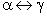 6 Марки и химический состав легированных нержавеющих сталей и сплавов6.1 Марки и химический состав легированных нержавеющих сталей и сплавов по маркировочному анализу должны соответствовать указанным в таблице 1. Химический состав сталей и сплавов, полученных специальными методами выплавки и переплава, должен соответствовать нормам, указанным в таблице 1, если иная массовая доля элементов не оговорена в стандартах или нормативных документах на металлопродукцию.
6.1.1 Массовая доля серы в сталях, полученных методом электрошлакового переплава, не должна превышать 0,015%, за исключением стали марки (6-32) 10Х11Н23ТЗМР (ЭПЗЗ), массовая доля серы в которой не должна превышать норм, указанных в таблице 1 или установленных по соглашению сторон.
6.2 В готовой продукции допускаются отклонения по химическому составу от норм, указанных в таблице 1.

Предельные отклонения не должны превышать указанных в таблице 2, если иные отклонения, в том числе и по элементам, не указанным в таблице 2, не оговорены в стандартах или нормативных документах на готовую металлопродукцию.

Примечание - Предельные отклонения, указанные в таблице 2, не распространяются на остаточные химические элементы.

6.3 В сталях, не легированных титаном, кроме перечисленных далее, допускается массовая доля титана не более 0,20%, в стали марок (6-4) 03Х17Н14МЗ, (6-6) 03Х18Н11 - не более 0,05%, в стали марок (6-22) 08X18Н10, (6-40) 12Х18Н9, (6-46) 17Х18Н9 - не более 0,50%, если иная массовая доля титана не оговорена в стандартах или нормативных документах на металлопродукцию.

По согласованию изготовителя с заказчиком в стали марок (4-2) 07X16Н6 (ЭП288), (4-3) 08Х17Н5М3 (ЭИ925), (4-5) 09Х15Н8Ю1 (ЭИ904), (5-2) 03Х23Н6, (5-3) 03Х22Н6М2 массовая доля титана не должна превышать 0,05%.
6.4 В сталях, не легированных медью, кроме сталей аустенитного класса, ограничивается остаточная массовая доля меди - не более 0,30%.

В сталях аустенитного класса остаточную массовую долю меди не нормируют и не контролируют, если в стандартах и нормативных документах на металлопродукцию не оговорено иное.

В стали марки (6-34) 10Х14АГ15 (ДИ-13) остаточная массовая доля меди не должна превышать 0,60%.
6.5 В хромистых сталях с массовой долей хрома до 20%, не легированных никелем, допускается остаточная массовая доля никеля до 0,60%, с массовой долей хрома более 20% - до 1,00%, а в хромомарганцевых аустенитных сталях - до 2,00%.
6.6 В хромоникелевых и хромистых сталях, не легированных вольфрамом и ванадием, допускаются остаточные массовые доли вольфрама и ванадия не более чем 0,20% каждого.
6.7 В стали марок (6-12) 05Х18Н10Т, (6-23) 08Х18Н10Т (ЭИ914), (6-40) 12Х18Н9, (6-41) 12Х18Н9Т, (6-42) 12Х18Н10Т, (6-44) 12Х18Н12Т, (6-46) 17Х18Н9 остаточная массовая доля молибдена не должна превышать 0,50%. Для предприятий авиационной промышленности в стали марок (6-12) 05Х18Н10Т, (6-23) 08Х18Н10Т, (6-40) 12Х18Н9, (6-41) 12Х18Н9Т, (6-42) 12Х18Н10Т, (6-44) 12Х18Н12Т остаточная массовая доля молибдена не должна превышать 0,30%. В остальных сталях, не легированных молибденом, остаточная массовая доля молибдена не должна превышать 0,30%.

По требованию заказчика, указанному в заказе, сталь марок (6-12) 05X18Н10Т, (6-23) 08X18Н10Т (ЭИ914) изготовляют с остаточной массовой долей молибдена не более 0,10% или не более 0,30%, сталь марок (6-40) 12Х18Н9, (6-41) 12Х18Н9Т, (6-42) 12Х18Н10Т, (6-44) 12Х18Н12Т, (6-46) 17Х18Н9 - с массовой долей остаточного молибдена не более 0,30%, сталь марок (5-2) 03Х23Н6, (6-6) 03Х18Н11, (6-24) 08Х18Н12Т, (6-25) 08Х18Н12Б (ЭИ402) - с остаточной массовой долей молибдена не более 0,10%.
6.8 В сплавах на никелевой и железоникелевой основах, не легированных титаном, алюминием, ниобием, ванадием, молибденом, вольфрамом, кобальтом, медью, остаточная массовая доля перечисленных химических элементов не должна превышать норм, указанных в таблице 3.
6.9 В сталях и сплавах, легированных вольфрамом, допускается остаточная массовая доля молибдена до 0,30%. По соглашению сторон допускается более высокая остаточная массовая доля молибдена при условии соответственного уменьшения массовой доли вольфрама из расчета замены его молибденом в соотношении 2:1. В сплаве марки (8-17) ХН60ВТ (ЭИ868, ВЖ98) допускается остаточная массовая доля молибдена не более 1,50%. В сплаве марки (7-12) 12ХН38ВТ (ЭИ703) допускается остаточная массовая доля молибдена не более 0,80%.
6.10 По согласованию изготовителя с заказчиком допускаются другие остаточные массовые доли химических элементов. Требование указывают в заказе.
Массовую долю остаточных химических элементов допускается не определять, если иное не указано в заказе.
6.11 В стали марки (3-10) 15X28 (ЭИ349) при применении ее для сварки со стеклом массовая доля кремния не должна превышать 0,40%, что должно быть указано в заказе.
6.12 По требованию заказчика, указанному в заказе, стали и сплавы изготовляют:

- с суженными пределами массовых долей химических элементов, установленных настоящим стандартом, что оговаривается стандартом или нормативными документами на отдельные виды металлопродукции;

- с ограничением нижнего предела массовой доли марганца для марок, у которых марганец нормирован только по верхнему пределу;

- с контролем массовой доли вредных примесей цветных металлов: свинца, олова, сурьмы, висмута, кадмия и мышьяка. Методы контроля и нормы устанавливают по соглашению сторон;

- сплавы марок (8-36) ХН75МБТЮ (ЭИ602), (8-38) ХН77ТЮР (ЭИ437Б) и (8-40) ХН78Т (ЭИ435) с уменьшенной массовой долей железа против норм, указанных в таблице 1, что оговаривается стандартами или нормативными документами на отдельные виды металлопродукции.
6.13 Отбор проб для определения химического состава проводят по ГОСТ 7565. Химический состав нержавеющих сталей и сплавов определяют по ГОСТ 12344, ГОСТ 12345, ГОСТ 12346, ГОСТ 12347, ГОСТ 12348, ГОСТ 12349, ГОСТ 12350, ГОСТ 12351, ГОСТ 12352, ГОСТ 12353, ГОСТ 12354, ГОСТ 12355, ГОСТ 12356, ГОСТ 12357, ГОСТ 12358, ГОСТ 12359, ГОСТ 12360, ГОСТ 12361, ГОСТ 12362, ГОСТ 12363, ГОСТ 12364, ГОСТ 12365, ГОСТ 17051, ГОСТ 17745, ГОСТ 18895, ГОСТ 24018.0, ГОСТ 24018.1, ГОСТ 24018.2, ГОСТ 24018.3, ГОСТ 24018.4, ГОСТ 24018.5, ГОСТ 24018.6, ГОСТ 24018.7, ГОСТ 24018.8, ГОСТ 27809, ГОСТ 28033, ГОСТ 28473, ГОСТ 29095, [2-7] или другими методами, обеспечивающими требуемую точность определения. При возникновении разногласий определение химического состава сталей и сплавов проводят стандартными методами, предусмотренными настоящим стандартом.
6.14 Рекомендации по применению нержавеющих сталей и сплавов указаны в приложении А.

Таблица 1 - Химический состав нержавеющих сталей и сплавов

Таблица 2 - Предельные отклонения по массовой доле химических элементов в готовой продукции

Таблица 3 - Массовая доля остаточных элементов в сплавах
Приложение А (рекомендуемое). Рекомендации по применению легированных нержавеющих сталей и сплавовПриложение А
(рекомендуемое)
Данные, указанные в настоящем приложении приведены в основном для потребителей с целью ознакомления их с рекомендациями по применению легированных нержавеющих сталей и сплавов.


Таблица А.1 - Примерное назначение марок коррозионно-стойких сталей и сплавов

Таблица А.2 - Примерное назначение марок жаростойких сталей и сплавов

Таблица А.3 - Примерное назначение марок жаропрочных сталей и сплавов
Библиография

________________________________________________________________________________________
УДК 669.15-194:006.354 МКС 77.080.20 В30 ОКП 08 7030
08 7150
08 7450

Ключевые слова: нержавеющие стали коррозионно-стойкие, жаростойкие, жаропрочные; сплавы на никелевой основе; сплавы на железоникелевой основе; марки; стали мартенситного класса; стали мартенсито-ферритного класса; стали ферритного класса; стали аустенито-мартенситного класса; стали аустенито-ферритного класса; стали аустенитного класса
Краткое наименование страны по МК (ИСО 3166) 004-97Код страны по 
МК (ИСО 3166) 004-97Сокращенное наименование национального органа по стандартизацииАрменияAMМинэкономии Республики АрменияБеларусьBYГосстандарт Республики БеларусьКазахстанKZГосстандарт Республики КазахстанКиргизияKGКырзызстандартМолдоваMDМолдова-СтандартРоссияRUРосстандартТаджикистанTJТаджикстандартУзбекистанUZУзстандартУкраинаUAМинэкономразвития УкраиныНо-
мер мар-
киМарка стали или сплаваМарка стали или сплаваМассовая доля элементов, %Массовая доля элементов, %Массовая доля элементов, %Массовая доля элементов, %Массовая доля элементов, %Массовая доля элементов, %Массовая доля элементов, %Массовая доля элементов, %Массовая доля элементов, %Массовая доля элементов, %Массовая доля элементов, %Массовая доля элементов, %Массовая доля элементов, %Массовая доля элементов, %Массовая доля элементов, %Массовая доля элементов, %Назначение стали или сплаваНазначение стали или сплаваНазначение стали или сплаваОбозначениеУсловное обозначениеУгле-
родКрем-
нийМар-
ганецХромХромНи-
кельТитанАлю-
минийВоль-
фрамМолиб-
денНиобийВана-
дийЖе-
лезоСераФос-
форПрочиеКор-
ро-
зион-
но-
стой-
кая (ий)Жа-
ро-
стой-
кая (ий)Жа-
ро-
проч-
ная (ый)Не болееНе болееНЕРЖАВЕЮЩИЕ СТАЛИНЕРЖАВЕЮЩИЕ СТАЛИНЕРЖАВЕЮЩИЕ СТАЛИНЕРЖАВЕЮЩИЕ СТАЛИНЕРЖАВЕЮЩИЕ СТАЛИНЕРЖАВЕЮЩИЕ СТАЛИНЕРЖАВЕЮЩИЕ СТАЛИНЕРЖАВЕЮЩИЕ СТАЛИНЕРЖАВЕЮЩИЕ СТАЛИНЕРЖАВЕЮЩИЕ СТАЛИНЕРЖАВЕЮЩИЕ СТАЛИНЕРЖАВЕЮЩИЕ СТАЛИНЕРЖАВЕЮЩИЕ СТАЛИНЕРЖАВЕЮЩИЕ СТАЛИНЕРЖАВЕЮЩИЕ СТАЛИНЕРЖАВЕЮЩИЕ СТАЛИНЕРЖАВЕЮЩИЕ СТАЛИНЕРЖАВЕЮЩИЕ СТАЛИНЕРЖАВЕЮЩИЕ СТАЛИНЕРЖАВЕЮЩИЕ СТАЛИНЕРЖАВЕЮЩИЕ СТАЛИНЕРЖАВЕЮЩИЕ СТАЛИ1 Стали мартенситного класса1 Стали мартенситного класса1 Стали мартенситного класса1 Стали мартенситного класса1 Стали мартенситного класса1 Стали мартенситного класса1 Стали мартенситного класса1 Стали мартенситного класса1 Стали мартенситного класса1 Стали мартенситного класса1 Стали мартенситного класса1 Стали мартенситного класса1 Стали мартенситного класса1 Стали мартенситного класса1 Стали мартенситного класса1 Стали мартенситного класса1 Стали мартенситного класса1 Стали мартенситного класса1 Стали мартенситного класса1 Стали мартенситного класса1 Стали мартенситного класса1 Стали мартенситного класса1-105X16Н5АБЭК172Не более 0,050,20-
0,500,20-
0,6015,00-
16,5015,00-
16,504,00-
5,50----0,04-
0,10-Осн.0,0100,010Азот 0,10-
0,18+--1-207X16Н4Б-0,05-
0,10Не более 0,600,20-
0,5015,00-
16,5015,00-
16,503,50-
4,50----0,20-
0,40-Осн.0,0200,025-++--1-309X16Н4БЭП560,08-
0,12Не более 0,60Не более 0,5015,00-
16,5015,00-
16,504,00-
4,50----0,05-
0,15-Осн.0,0150,030-++--1-411Х11Н2В2МФЭИ9620,09-
0,13Не более 0,60Не более 0,6010,50-
12,0010,50-
12,001,50-
1,80--1,60-
2,000,35-
0,50-0,18-
0,30Осн.0,0250,030---+1-513Х11Н2В2МФЭИ9610,10-
0,16Не более 0,60Не более 0,6010,50-
12,0010,50-
12,001,50-
1,80--1,60-
2,000,35-
0,50-0,18-
0,30Осн.0,0250,030---+1-613Х14НЗВ2ФРЭИ7360,10-
0,16Не более 0,60Не более 0,6013,00-
15,0013,00-
15,002,80-
3,40Не более 0,05-1,60-
2,20--0,18-
0,28Осн.0,0250,030Бор не более 0,004--+1-715Х11МФ-0,12-
0,19Не более 0,50Не более 0,7010,00-
11,5010,00-
11,50----0,60-
0,80-0,25-
0,40Осн.0,0250,030---+1-816Х11Н2В2МФЭИ962А0,14-
0,18Не более 0,60Не более 0,6010,50-
12,0010,50-
12,001,40-
1,80--1,60-
2,000,35-
0,50-0,18-
0,30Осн.0,0250,030---+1-918Х11МНФБЭП2910,15-
0,21Не более 0,600,60-
1,0010,00-
11,5010,00-
11,500,50-
1,00---0,80-
1,100,20-
0,450,20-
0,40Осн.0,0250,030---+1-1020Х12ВНМФЭП4280,17-
0,23Не более 0,600,50-
0,9010,50-
12,5010,50-
12,500,50-
0,90--0,70-
1,100,50-
0,70-0,15-
0,30Осн.0,0250,030---+1-1120X13-0,16-
0,25Не более 0,80Не более 0,8012,00-
14,0012,00-
14,00------Осн.0,0250,030-++-+1-1220X17Н2-0,17-
0,25Не более 0,80Не более 0,8016,00-
18,0016,00-
18,001,50-
2,50------Осн.0,0250,035-+--1-13А25Х1ЗН2ПЭИ4740,20-
0,30Не более 0,500,80-
1,2012,00-
14,0012,00-
14,001,50-
2,00------Осн.0,15-
0,250,08-
0,15-+--1-1430X13-0,26-
0,35Не более 0,80Не более 0,8012,00-
14,0012,00-
14,00-------Осн.0,0250,030-+--1-1530X13Н7С2ЭИ720,25-
0,342,00-
3,00Не более 0,8012,00-
14,0012,00-
14,006,00-
7,50------Осн.0,0250,030--+-1-1640Х9С2-0,35-
0,452,00-
3,00Не более 0,808,00-
10,008,00-
10,00-------Осн.0,0250,030--+++1-1740X10С2МЭИ1070,35-
0,451,90-
2,60Не более 0,809,00-
10,509,00-
10,50----0,70-
0,90--Осн.0,0250,030--+++1-1840X13-0,36-
0,45Не более 0,80Не более 0,8012,00-
14,0012,00-
14,00-------Осн.0,0250,030-+--1-1965X13-0,60-
0,700,20-
0,500,25-
0,8012,00-
14,0012,00-
14,00Не более 0,50------Осн.0,0250,030-++1-2095X18ЭИ2290,90-
1,00Не более 0,80Не более 0,8017,00-
19,0017,00-
19,00-------Осн.0,0250,030-+--1 Стали мартенсито-ферритного класса1 Стали мартенсито-ферритного класса1 Стали мартенсито-ферритного класса1 Стали мартенсито-ферритного класса1 Стали мартенсито-ферритного класса1 Стали мартенсито-ферритного класса1 Стали мартенсито-ферритного класса1 Стали мартенсито-ферритного класса1 Стали мартенсито-ферритного класса1 Стали мартенсито-ферритного класса1 Стали мартенсито-ферритного класса1 Стали мартенсито-ферритного класса1 Стали мартенсито-ферритного класса1 Стали мартенсито-ферритного класса1 Стали мартенсито-ферритного класса1 Стали мартенсито-ферритного класса1 Стали мартенсито-ферритного класса1 Стали мартенсито-ферритного класса1 Стали мартенсито-ферритного класса1 Стали мартенсито-ферритного класса1 Стали мартенсито-ферритного класса1 Стали мартенсито-ферритного класса2-105X12Н2М-0,02-
0,060,15-
0,300,30-
0,6011,00-
12,0011,00-
12,001,20-
1,60Не более 0,05Не более 0,15-0,80-
1,00--Осн.0,0100,015Медь не более 0,08;

азот не более 0,020+--2-207Х12НМФБРЧС800,06-
0,10Не более 0,200,50-
0,8011,50-
12,5011,50-
12,500,90-
1,10-Не более 0,10-0,80-
1,000,05-
0,150,15-
0,25Осн.0,0150,015Азот 0,04-
0,06;

медь не более 0,08;

бор не более 0,005+-+2-312X13-0,09-
0,15Не более 0,80Не более 0,8012,00-
14,0012,00-
14,00------Осн.0,0250,030-++++2-414Х17Н2ЭИ2680,11-
0,17Не более 0,80Не более 0,8016,00-
18,0016,00-
18,001,50-
2,50------Осн.0,0250,030-++-+2-515Х12ВНМФЭИ8020,12-
0,18Не более 0,400,50-
0,9011,00-
13,0011,00-
13,000,40-
0,80--0,70-
1,100,50-
0,70-0,15-
0,30Осн.0,0250,030---+2-618Х12ВМБФРЭИ9930,15-
0,22Не более 0,50Не более 0,5011,00-
13,0011,00-
13,00---0,40-
0,700,40-
0,600,20-
0,400,15-
0,30Осн.0,0250,030Бор не более 0,003--+3 Стали ферритного класса3 Стали ферритного класса3 Стали ферритного класса3 Стали ферритного класса3 Стали ферритного класса3 Стали ферритного класса3 Стали ферритного класса3 Стали ферритного класса3 Стали ферритного класса3 Стали ферритного класса3 Стали ферритного класса3 Стали ферритного класса3 Стали ферритного класса3 Стали ферритного класса3 Стали ферритного класса3 Стали ферритного класса3 Стали ферритного класса3 Стали ферритного класса3 Стали ферритного класса3 Стали ферритного класса3 Стали ферритного класса3 Стали ферритного класса3-104Х14Т3Р1ФЧС820,02-
0,06Не более 0,50Не более 0,5013,00-
16,0013,00-
16,00Не более 0,502,30-
3,50Не более 0,50---0,15-
0,30Осн.0,0200,030Бор 1,30-
1,80+--3-208X13ЭИ496Не более 0,08Не более 0,80Не более 0,8012,00-
14,0012,00-
14,00-------Осн.0,0250,030-+-+3-308X17ТЭИ645Не более 0,08Не более 0,80Не более 0,8016,00-
18,0016,00-
18,00-5·С-
0,80-----Осн.0,0250,035-+++-3-408X18Т1-Не более 0,08Не более 0,80Не более 0,8017,00-
19,0017,00-
19,00-0,60-1,00-----Осн.0,0250,035-+++-3-508X18ТчДИ-77Не более 0,08Не более 0,80Не более 0,8017,00-
19,0017,00-
19,00-5·С-
0,60Не более 0,10----Осн.0,0250,035Церий не более 0,1;

каль-
ций не более 0,05+--3-610Х13СЮЭИ4040,07-
0,121,20-
2,00Не более 0,8012,00-
14,0012,00-
14,00--1,00-
1,80----Осн.0,0250,030--+-3-712X17-Не более 0,12Не более 0,80Не более 0,8016,00-
18,0016,00-
18,00-------Осн.0,0250,035-+++-3-815Х18СЮЭИ484Не более 0,151,00-
1,50Не более 0,8017,00-
20,0017,00-
20,00--0,70-
1,20----Осн.0,0250,035--+-3-915Х25ТЭИ439Не более 0,15Не более 1,00Не более 0,8024,00-
27,0024,00-
27,00-5·С-
0,90-----Осн.0,0250,035-+++-3-1015X28ЭИ349Не более 0,15Не более 1,00Не более 0,8027,00-
30,0027,00-
30,00-------Осн.0,0250,035-+++-4 Стали аустенито-мартенситного класса4 Стали аустенито-мартенситного класса4 Стали аустенито-мартенситного класса4 Стали аустенито-мартенситного класса4 Стали аустенито-мартенситного класса4 Стали аустенито-мартенситного класса4 Стали аустенито-мартенситного класса4 Стали аустенито-мартенситного класса4 Стали аустенито-мартенситного класса4 Стали аустенито-мартенситного класса4 Стали аустенито-мартенситного класса4 Стали аустенито-мартенситного класса4 Стали аустенито-мартенситного класса4 Стали аустенито-мартенситного класса4 Стали аустенито-мартенситного класса4 Стали аустенито-мартенситного класса4 Стали аустенито-мартенситного класса4 Стали аустенито-мартенситного класса4 Стали аустенито-мартенситного класса4 Стали аустенито-мартенситного класса4 Стали аустенито-мартенситного класса4 Стали аустенито-мартенситного класса4-103X14Н7В-Не более 0,030Не более 0,70Не более 0,7013,50-
15,0013,50-
15,006,00-
7,00--0,40-
0,80---Осн.0,0200,030-+--4-207X16Н6ЭП2880,05-
0,09Не более 0,80Не более 0,8015,50-
17,5015,50-
17,505,00-
8,00------Осн.0,0200,035-+--4-308Х17Н5М3ЭИ9250,06-
0,10Не более 0,80Не более 0,8016,00-
17,5016,00-
17,504,50-
5,50---3,00-
3,50--Осн.0,0200,035-+--4-408X17Н6ТДИ-21Не более 0,08Не более 0,80Не более 0,8016,50-
18,0016,50-
18,005,50-
6,500,15-
0,35-----Осн.0,0200,035Бор не более 0,003+--4-509Х15Н8Ю1ЭИ904Не более 0,09Не более 0,80Не более 0,8014,00-
16,0014,00-
16,007,00-
9,40-0,70-
1,30----Осн.0,0250,035-+--4-609X17Н7Ю-Не более 0,09Не более 0,80Не более 0,8016,00-
17,5016,00-
17,507,00-
8,00-0,50-
0,80----Осн.0,0200,030-+--4-709Х17Н7Ю1-Не более 0,09Не более 0,80Не более 0,8016,50-
18,0016,50-
18,006,50-
7,50-0,70-
1,10----Осн.0,0250,035-+--4-820Х13Н4Г9ЭИ1000,15-
0,30Не более 0,808,00-
10,0012,00-
14,0012,00-
14,003,70-
4,70------Осн.0,0250,050-+--5 Стали аустенито-ферритного класса5 Стали аустенито-ферритного класса5 Стали аустенито-ферритного класса5 Стали аустенито-ферритного класса5 Стали аустенито-ферритного класса5 Стали аустенито-ферритного класса5 Стали аустенито-ферритного класса5 Стали аустенито-ферритного класса5 Стали аустенито-ферритного класса5 Стали аустенито-ферритного класса5 Стали аустенито-ферритного класса5 Стали аустенито-ферритного класса5 Стали аустенито-ферритного класса5 Стали аустенито-ферритного класса5 Стали аустенито-ферритного класса5 Стали аустенито-ферритного класса5 Стали аустенито-ферритного класса5 Стали аустенито-ферритного класса5 Стали аустенито-ферритного класса5 Стали аустенито-ферритного класса5 Стали аустенито-ферритного класса5 Стали аустенито-ферритного класса5-103Х22Н5АМ3-Не более 0,030Не более 1,00Не более 2,0021,00-
23,0021,00-
23,004,50-
6,50---2,50-
3,50--Осн.0,0150,030Азот 0,08-
0,20++--5-203Х23Н6-Не более 0,030Не более 0,401,00-
2,0022,00-
24,0022,00-
24,005,30-
6,30------Осн.0,0200,035-++--5-303Х22Н6М2-Не более 0,030Не более 0,401,00-
2,0021,00-
23,0021,00-
23,005,50-
6,50---1,80-
2,50--Осн.0,0200,035-++--5-408Х18Г8Н2ТКО-3Не более 0,08Не более 0,807,00-
9,0017,00-
19,0017,00-
19,001,80-
2,800,20-
0,50-----Осн.0,0250,035-+--5-508Х20Н14С2ЭИ732Не более 0,082,00-
3,00Не более 1,5019,00-
22,0019,00-
22,0012,00-
15,00------Осн.0,0250,035--+-5-608X21Н6М2ТЭП54Не более 0,08Не более 0,80Не более 0,8020,00-
22,0020,00-
22,005,50-
6,500,20-
0,40-1,80-
2,50---Осн.0,0250,035-+--5-708Х22Н6ТЭП53Не более 0,08Не более 0,80Не более 0,8021,00-
23,0021,00-
23,005,30-
6,305·С-
0,65-----Осн.0,0250,035-+--5-812Х21Н5ТЭИ8110,09-
0,14Не более 0,80Не более 0,8020,00-
22,0020,00-
22,004,80-
5,800,25-
0,50Не более 0,08----Осн.0,0250,035-+--5-915Х18Н12С4ТЮЭИ6540,12-
0,173,80-
4,500,50-
1,0017,00-
19,0017,00-
19,0011,00-
13,000,40-
0,700,13-
0,35----Осн.0,0300,035-+--5-1020Х20Н14С2ЭИ211Не более 0,202,00-
3,00Не более 1,5019,00-
22,0019,00-
22,0012,00-
15,00------Осн.0,0250,035-+5-1120Х23Н13ЭИ319Не более 0,20Не более 1,00Не более 2,0022,00-
25,0022,00-
25,0012,00-
15,00------Осн.0,0250,035-+6 Стали аустенитного класса6 Стали аустенитного класса6 Стали аустенитного класса6 Стали аустенитного класса6 Стали аустенитного класса6 Стали аустенитного класса6 Стали аустенитного класса6 Стали аустенитного класса6 Стали аустенитного класса6 Стали аустенитного класса6 Стали аустенитного класса6 Стали аустенитного класса6 Стали аустенитного класса6 Стали аустенитного класса6 Стали аустенитного класса6 Стали аустенитного класса6 Стали аустенитного класса6 Стали аустенитного класса6 Стали аустенитного класса6 Стали аустенитного класса6 Стали аустенитного класса6 Стали аустенитного класса6-102Х25Н22АМ2ЧС108Не более 0,020Не более 0,401,50-
2,0024,00-
26,0024,00-
26,0021,00-
23,00---2,00-
2,500,05-Осн.0,0150,020Азот 0,10-
0,14;

церий не более 0,001;

каль-
ций не более 0,001;

маг-
ний не более 0,001;

сви-
нец не более 0,001;

мышь-
як не более 0,005;

олово не более 0,005;

сурь-
ма не более 0,005+--6-203X17АН9ЭК177Не более 0,030Не более 0,601,00-
2,0016,50-
17,5016,50-
17,508,50-
9,50------Осн.0,0200,030Азот 0,06-
0,20;

бор не более 0,004;

каль-
ций не более 0,015;

церий не более 0,003+--6-303Х17Н9АМ3-Не более 0,020Не более 0,601,00-
2,0016,50-
17,5016,50-
17,508,50-
9,50---2,70-
3,50--Осн.0,0200,030Азот 0,08-
0,20;

бор не более 0,004; 

гаф-
ний не более 0,008+--6-403Х17Н14М3-Не более 0,030Не более 0,401,00-
2,0016,80-
18,3016,80-
18,3013,50-
15,00---2,20-
2,80--Осн.0,0200,030-+--6-503Х18Н10Т-Не более 0,030Не более 0,801,00-
2,0017,00-
18,5017,00-
18,509,50-
11,005·С-
0,40-----Осн.0,0200,035-+++-6-603X18Н11-Не более 0,030Не более 0,800,70-
2,0017,00-
19,0017,00-
19,0010,50-
12,50------Осн.0,0200,030-+--6-703X18Н12-Не более 0,030Не более 0,40Не более 0,4017,00-
19,0017,00-
19,0011,50-
13,00Не более 0,005-----Осн.0,0200,030-+--6-803X21Н21М4ГБЗИ35Не более 0,030Не более 0,601,80-
2,5020,00-
22,0020,00-
22,0020,00-
22,00---3,40-
3,70С·15-
0,80-Осн.0,0200,030-+--6-903X21Н32М3БЧС33Не более 0,030Не более 0,351,30-
1,7020,00-
22,0020,00-
22,0031,50-
33,00Не более 0,10Не более 0,15-3,00-
4,000,90-
1,20-Осн.0,0100,015Азот не более 0,025;

медь не более 0,15;

иттрий не более 0,05++++6-1003X21Н32М3БУЧС33УНе более 0,030Не более 0,351,30-
1,7020,00-
22,0020,00-
22,0031,50-
33,00Не более 0,10Не более 0,15-3,00-
4,000,90-
1,20-Осн.0,0100,015Азот не более 0,025;

медь не более 0,15;

иттрий не более 0,05;

ко-
бальт не более 0,05++++6-1104X18Н10ЭИ842, ЭП550Не более 0,04Не более 0,80Не более 2,0017,00-
19,0017,00-
19,009,00-
11,00------Осн.0,0200,030-+--6-1205Х18Н10Т-Не более 0,05Не более 0,801,00-
2,0017,00-
18,5017,00-
18,509,00-
10,505·С-
0,60-----Осн.0,0200,035-+++-6-1306Х16Н15М2Г2ТФРЧС680,05-
0,080,30-
0,601,30-
2,0015,50-
17,0015,50-
17,0014,00-
15,500,20-
0,50Не более 0,05-1,90-
2,50-0,10-
0,30Осн.0,0120,020Бор 0,002-
0,005;

ко-
бальт не более 0,02;

азот не более 0,020+--6-1406X18Н11ЭИ684Не более 0,06Не более 0,80Не более 2,0017,00-
19,0017,00-
19,0010,00-
12,00------Осн.0,0200,035-+--6-1507X21Г7АН5ЭП222Не более 0,07Не более 0,706,00-
7,5019,50-
21,0019,50-
21,005,00-
6,00------Осн.0,0300,030Азот 0,15-
0,25+--6-1608Х10Н20Т2-Не более 0,08Не более 0,80Не более 2,0010,00-
12,0010,00-
12,0018,00-
20,001,50-
2,50Не более 1,00----Осн.0,0300,035-+--6-1708X15Н24В4ТРЭП164Не более 0,08Не более 0,600,50-
1,0014,00-
16,0014,00-
16,0022,00-
25,001,40-
1,80-4,00-
5,00---Осн.0,0200,035Бор не более 0,005;

церий не более 0,03--+6-1808Х16Н11М3-Не более 0,080,40-
0,801,00-
1,7015,00-
17,0015,00-
17,0010,00-
12,00Не более 0,10--2,00-
2,50--Осн.0,0200,020Медь не более 0,25+++6-1908Х16Н13М2БЭИ6800,06-
0,12Не более 0,80Не более 1,0015,00-
17,0015,00-
17,0012,50-
14,50---2,00-
2,500,90-
1,30-Осн.0,0200,035---+6-2008Х17Н13М2Т-Не более 0,08Не более 0,80Не более 2,0016,00-
18,0016,00-
18,0012,00-
14,005·С-
0,70--2,00-
3,00--Осн.0,0200,035-+--6-2108Х17Н15М3ТЭИ580Не более 0,08Не более 0,80Не более 2,0016,00-
18,0016,00-
18,0014,00-
16,000,30-
0,60--3,00-
4,00--Осн.0,0200,035-+--6-2208X18Н10-Не более 0,08Не более 0,80Не более 2,0017,00-
19,0017,00-
19,009,00-
11,00------Осн.0,0200,035-+++-6-2308Х18Н10ТЭИ914Не более 0,08Не более 0,80Не более 2,0017,00-
19,0017,00-
19,009,00-
11,005·С-
0,70-----Осн.0,0200,040-+++-6-2408Х18Н12Т-Не более 0,08Не более 0,80Не более 2,0017,00-
19,0017,00-
19,0011,00-
13,005·С-
0,60-----Осн.0,0200,040-+--6-2508Х18Н12БЭИ402Не более 0,08Не более 0,80Не более 2,0017,00-
19,0017,00-
19,0011,00-
13,00----10·С-
1,10-Осн.0,0200,035-+--6-2609Х14Н19В2БРЭИ695Р0,07-
0,12Не более 0,60Не более 2,0013,00-
15,0013,00-
15,0018,00-
20,00--2,00-
2,80-0,90-
1,30-Осн.0,0200,035Бор не более 0,005;

церий не более 0,02--+6-2709Х14Н19В2БР1ЭИ7260,07-
0,12Не более 0,60Не более 2,0013,00-
15,0013,00-
15,0018,00-
20,00--2,00-
2,80-0,90-
1,30-Осн.0,0200,035Бор не более 0,03;

церий не более 0,02--+6-2809Х16Н15М3БЭИ847Не более 0,09Не более 0,80Не более 0,8015,00-
17,0015,00-
17,0014,00-
16,00---2,50-
3,000,60-
0,90-Осн.0,0200,035---+6-2909X18Н9-0,07-
0,10Не более 0,801,20-
2,0017,00-
19,0017,00-
19,008,00-
10,00Не более 0,10-----Осн.0,0200,020Медь не более 0,25++-6-3010Х11Н20Т2РЭИ696АНе более 0,10Не более 1,00Не более 1,0010,00-
12,5010,00-
12,5018,00-
21,002,30-
2,80Не более 0,80----Осн.0,0200,030Бор не более 0,008--+6-3110Х11Н20Т3РЭИ696Не более 0,10Не более 1,00Не более 1,0010,00-
12,5010,00-
12,5018,00-
21,002,60-
3,20Не более 0,80----Осн.0,0200,035Бор 0,008-
0,02--+6-3210X11Н23Т3МРЭП33Не более 0,10Не более 0,60Не более 0,6010,00-
12,5010,00-
12,5021,00-
25,002,60-
3,20Не более 0,80-1,00-
1,60--Осн.0,0100,025Бор не более 0,02--+6-3310Х14Г14Н4ТЭИ711Не более 0,10Не более 0,8013,00-
15,0013,00-
15,0013,00-
15,002,80-
4,505·(С-
0,02)-
0,60-----Осн.0,0200,035-+--6-3410Х14АГ15ДИ-13Не более 0,10Не более 0,8014,50-
16,5013,00-
15,0013,00-
15,00-------Осн.0,0300,045Азот 0,15-0,25+--6-3510Х17Н13М2ТЭИ448Не более 0,10Не более 0,80Не более 2,0016,00-
18,0016,00-
18,0012,00-
14,005·С-
0,70--2,00-
3,00--Осн.0,0200,035-+--6-3610Х17Н13М3ТЭИ432Не более 0,10Не более 0,80Не более 2,0016,00-
18,0016,00-
18,0012,00-
14,005·С-
0,70--3,00-
4,00--Осн.0,0200,035-+--6-3710Х18Н9-0,08-
0,12Не более 0,801,00-
2,0017,00-
19,0017,00-
19,008,00-
10,00Не более 0,10-----Осн.0,0200,025Медь не более 0,25++-6-3810Х23Н18-Не более 0,10Не более 1,00Не более 2,0022,00-
25,0022,00-
25,0017,00-
20,00------Осн.0,0200,035--+++6-3912Х17Г9АН4ЭИ878Не более 0,12Не более 0,808,00-
10,5016,00-
18,0016,00-
18,003,50-
4,50------Осн.0,0200,035Азот 0,15-
0,25+--6-4012Х18Н9-Не более 0,12Не более 0,80Не более 2,0017,00-
19,0017,00-
19,008,00-
10,00------Осн.0,0200,040-+++-6-4112Х18Н9Т-Не более 0,12Не более 0,80Не более 2,0017,00-
19,0017,00-
19,008,00-
9,505·С-
0,80-----Осн.0,0200,040-++++6-4212Х18Н10Т-Не более 0,12Не более 0,80Не более 2,0017,00-
19,0017,00-
19,009,00-
11,005·С-
0,80-----Осн.0,0200,040-++++6-4312Х18Н10ЕЭП47Не более 0,12Не более 0,80Не более 2,0017,00-
19,0017,00-
19,009,00-
11,00------Осн.0,0200,035Селен 0,18-
0,35+--6-4412Х18Н12Т-Не более 0,12Не более 0,80Не более 2,0017,00-
19,0017,00-
19,0011,00-
13,005·С-
0,70----Осн.0,0200,040-++++6-4512Х25Н16Г7АРЭИ835Не более 0,12Не более 1,005,00-
7,0023,00-
26,0023,00-
26,0015,00-
18,00------Осн.0,0200,035Азот 0,30-
0,45;

бор не более 0,010-+++6-4617Х18Н9-0,13-
0,21Не более 0,80Не более 2,0017,00-
19,0017,00-
19,008,00-
10,00------Осн.0,0200,040-+--6-4720Х23Н18ЭИ417Не более 0,20Не более 1,00Не более 2,0022,00-
25,0022,00-
25,0017,00-
20,00------Осн.0,0200,035--+++6-4820Х25Н20С2ЭИ283Не более 0,202,00-
3,00Не более 1,5024,00-
27,0024,00-
27,0018,00-
21,00------Осн.0,0200,035--+-6-4931Х19Н9МВБТЭИ5720,28-
0,35Не более 0,800,80-
1,5018,00-
20,0018,00-
20,008,00-
10,000,20-
0,50-1,00-
1,501,00-
1,500,20-
0,50-Осн.0,0200,035---+6-5036Х18Н25С2-0,32-
0,402,00-
3,00Не более 1,5017,00-
19,0017,00-
19,0023,00-
26,00------Осн.0,0200,035--+-6-5137Х12Н8Г8МФБЭИ4810,34-
0,400,30-
0,807,50-
9,5011,50-
13,5011,50-
13,507,00-
9,00---1,10-
1,400,25-
0,451,30-
1,60Осн.0,0300,035---+6-5240Х15Н7Г7Ф2МСЭИ3880,38-
0,470,90-
1,406,00-
8,0014,00-
16,0014,00-
16,006,00-
8,00---0,65-
0,95-1,50-
1,90Осн.0,0200,035---+6-5345Х14Н14В2МЭИ690,40-
0,50Не более 0,80Не более 0,7013,00-
15,0013,00-
15,0013,00-
15,00--2,00-
2,800,25-
0,40--Осн.0,0200,035---+6-5445Х22Н4М3ЭП480,40-
0,500,10-
1,000,85-
1,2521,00-
23,0021,00-
23,004,00-
5,00---2,50-
3,00--Осн.0,0300,035--++6-5555Х20Г9АН4ЭП3030,50-
0,60Не более 0,458,00-
10,0020,00-
22,0020,00-
22,003,50-
4,50------Осн.0,0300,040Азот 0,30-
0,60-++6-5655Х20Н4АГ9БЭП303Б0,50-
0,60Не более 0,458,00-
10,0020,00-
22,0020,00-
22,003,50-
4,50----0,40-
1,00-Осн.0,0300,040Азот 0,30-
0,60-++СПЛАВЫСПЛАВЫСПЛАВЫСПЛАВЫСПЛАВЫСПЛАВЫСПЛАВЫСПЛАВЫСПЛАВЫСПЛАВЫСПЛАВЫСПЛАВЫСПЛАВЫСПЛАВЫСПЛАВЫСПЛАВЫСПЛАВЫСПЛАВЫСПЛАВЫСПЛАВЫСПЛАВЫСПЛАВЫ7 Сплавы на железоникелевой основе7 Сплавы на железоникелевой основе7 Сплавы на железоникелевой основе7 Сплавы на железоникелевой основе7 Сплавы на железоникелевой основе7 Сплавы на железоникелевой основе7 Сплавы на железоникелевой основе7 Сплавы на железоникелевой основе7 Сплавы на железоникелевой основе7 Сплавы на железоникелевой основе7 Сплавы на железоникелевой основе7 Сплавы на железоникелевой основе7 Сплавы на железоникелевой основе7 Сплавы на железоникелевой основе7 Сплавы на железоникелевой основе7 Сплавы на железоникелевой основе7 Сплавы на железоникелевой основе7 Сплавы на железоникелевой основе7 Сплавы на железоникелевой основе7 Сплавы на железоникелевой основе7 Сплавы на железоникелевой основе7 Сплавы на железоникелевой основе7-102ХН30МДБЭК77Не более 0,020Не более 0,200,50-
1,8027,00-
29,0027,00-
29,0029,00-
31,00Не более 0,10--2,80-
3,500,05-
0,20-Осн.0,0200,020Медь 0,90-
1,50;

азот 0,10-
0,20;

бор не более 0,004+--7-203ХН28МДТЭП516Не более 0,030Не более 0,80Не более 0,8022,00-
25,0022,00-
25,0026,00-
29,000,50-
0,90--2,50-
3,00--Осн.0,0200,035Медь 2,50-
3,50+--7-305ХН32ТЭП670Не более 0,05Не более 0,70Не более 0,7019,00-
22,0019,00-
22,0030,00-
34,000,25-
0,60Не более 0,50----Осн.0,0200,030---+7-406ХН28МТЭИ628Не более 0,06Не более 0,80Не более 0,8022,00-
25,0022,00-
25,0026,00-
29,000,40-
0,70--1,80-
2,50--Осн.0,0200,035-+--7-506ХН28МДТЭИ943Не более 0,06Не более 0,80Не более 0,8022,00-
25,0022,00-
25,0026,00-
29,000,50-
0,90--2,50-
3,00--Осн.0,0200,035Медь 2,50-
3,50+--7-607Х15Н30В5М2ЧС81Не более 0,07Не более 0,201,30-
1,7014,00-
17,0014,00-
17,0029,00-
31,00Не более 0,06Не более 0,124,50-
5,501,80-
2,20--Осн.0,0100,015Медь не более 0,08;

азот не более 0,030;

иттрий не более 0,05++++7-708ХН35ВТЮЭИ787Не более 0,08Не более 0,60Не более 0,6014,00-
16,0014,00-
16,0033,00-
37,002,40-
3,200,70-
1,402,80-
3,50---Осн.0,0200,030Бор не более 0,020--+7-810ХН28ВМАБЭП126Не более 0,10Не более 0,60Не более 1,5019,00-
22,0019,00-
22,0025,00-
30,00--4,80-
6,002,80-
3,500,70-
1,30-Осн.0,0200,020Бор не более 0,005;

азот 0,15-
0,30-+-7-910ХН45ЮЭП747Не более 0,10Не более 1,00Не более 1,0015,00-
17,0015,00-
17,0044,00-
46,00-2,90-
3,90----Осн.0,0200,025Барий не более 0,10; 

церий не более 0,03-++7-10ХН45МВТЮБРЭП718, ВЖ105Не более 0,10Не более 0,30Не более 0,6014,00-
16,0014,00-
16,0043,00-
47,001,90-
2,400,90-
1,402,50-
3,504,00-
5,200,80-
1,50-Осн.0,0100,015Цир-
коний не более 0,02;

бор не более 0,008;

церий не более 0,10--+7-1112ХН35ВТЭИ612Не более 0,12Не более 0,601,00-
2,0014,00-
16,0014,00-
16,0034,00-
38,001,10-
1,50-2,80-
3,50---Осн.0,0200,030---+7-1212ХН38ВТЭИ7030,06-
0,12Не более 0,80Не более 0,7020,00-
23,0020,00-
23,0035,00-
39,000,70-
1,20Не более 0,502,80-
3,50---Осн.0,0200,030Церий не более 0,05-+ ++7-1312ХН38ВБЭИ703Б0,06-
0,12Не более 0,80Не более 0,7020,00-
23,0020,00-
23,0035,00-
39,00-Не более 0,502,80-
3,50-1,20-
1,70-Осн.0,0200,030Церий не более 0,05-+ ++8 Сплавы на никелевой основе8 Сплавы на никелевой основе8 Сплавы на никелевой основе8 Сплавы на никелевой основе8 Сплавы на никелевой основе8 Сплавы на никелевой основе8 Сплавы на никелевой основе8 Сплавы на никелевой основе8 Сплавы на никелевой основе8 Сплавы на никелевой основе8 Сплавы на никелевой основе8 Сплавы на никелевой основе8 Сплавы на никелевой основе8 Сплавы на никелевой основе8 Сплавы на никелевой основе8 Сплавы на никелевой основе8 Сплавы на никелевой основе8 Сплавы на никелевой основе8 Сплавы на никелевой основе8 Сплавы на никелевой основе8 Сплавы на никелевой основе8 Сплавы на никелевой основе8-1Н70МФВЭП814АНе более 0,020Не более 0,10Не более 0,50Не более 0,50Не более 0,30Осн.Не более 0,15-0,10-
0,4525,00-
27,00-1,40-
1,70Не бо-
лее 0,800,0120,015-+--8-2ХН33КВЮЭК102, ВЖ1450,010-
0,10Не более 0,80Не более 0,50Не более 0,5020,00-
23,00Осн.-0,30-
0,7013,0-
16,0---Не бо-
лее 3,000,0130,013Ко-
бальт 26,00-
30,00;

нео-
дим или лан-
тан не более 0,10-+-8-3ХН54К15МБЮВТВЖ1750,04-
0,08Не более 0,30Не более 0,40Не более 0,409,40-
11,00Осн.2,30-
2,803,50-
4,002,90-
3,404,00-
4,804,10-
4,600,40-
0,80Не бо-
лее 0,500,0100,015Ко-
бальт 14,80-
16,00;

лан-
тан не более 0,055;

церий не более 0,01;

бор не более 0,010;

скан-
дий не более 0,05-+-8-4ХН55МВЦЧС57Не более 0,05Не более 0,301,30-
1,701,30-
1,7018,00-
20,0053,00-
56,00-Не более 0,152,00-
3,005,00-
7,00---0,0100,015Азот не более 0,030;

цирко-
ний 0,05-0,15;

ит-
трий не более 0,05;

бор не более 0,005+++8-5ХН55МВЦУЧС57УНе более 0,05Не более 0,301,30-
1,701,30-
1,7018,00-
20,0053,00-
56,00-Не более 0,152,00-
3,005,00-
7,00---0,0100,015Азот не более 0,030;

бор не более 0,005;

цирко-
ний 0,05-
0,15;

иттрий не более 0,05;

гаф-
ний не более 0,15;

церий не более 0,03+++8-6ХН55МВЮЭП454Не более 0,08Не более 0,40Не более 0,40Не более 0,409,00-
11,00Осн.-4,20-
5,004,50-
5,505,00-
6,50--17,00-
20,000,0100,015Бор не более 0,01;

церий не более 0,01--+8-7ХН55ВМТКЮЭИ9290,04-
0,10Не более 0,50Не более 0,50Не более 0,509,00-
12,00Осн.1,40-
2,003,60-
4,504,50-
6,504,00-
6,00-0,20-
0,80Не бо-
лее 5,000,0100,015Ко-
бальт 12,00-
16,00;

бор не более 0,02;

церий не более 0,02--+8-8ХН55К15МБЮВТЭК1510,04-
0,08Не более 0,30Не более 0,40Не более 0,4010,00-
12,00Осн.2,50-
3,103,50-
4,002,50-
3,504,00-
5,003,00-
3,500,40-
0,80Не бо-
лее 1,000,0100,015Ко-
бальт 14,00-
16,00;

бор не более 0,01--+8-9ХН56ВМКЮЭП109Не более 0,10Не более 0,60Не более 0,30Не более 0,308,50-
10,50Осн.-5,40-
6,206,00-
7,506,50-
8,00--Не бо-
лее 1,500,0100,015Ко-
бальт 11,00-
13,00;

бор не более 0,02;

церий не более 0,02--+8-10ХН56ВМТЮЭП199Не более 0,10Не более 0,60Не более 0,50Не более 0,5019,00-
22,00Осн.1,10-
1,602,10-
2,609,00-
11,004,00-
6,00--Не бо-
лее 4,000,0150,015Бор не более 0,008--+8-11ХН56КМЮБВТЭК790,04-
0,08Не более 0,30Не более 0,40Не более 0,4010,00-
12,00Осн.2,40-
3,002,80-
3,302,00-
3,004,00-
5,002,50-
3,000,40-
0,80Не бо-
лее 1,000,0100,015Ко-
бальт 12,50-
16,00;

лан-
тан не более 0,08;

церий не более 0,015;

бор не более 0,01;

маг-
ний не более 0,10;

нео-
дим не более 0,005--+8-12ХН56К16МБВЮТВЖ1720,030-
0,07Не более 0,40Не более 0,50Не более 0,5014,50-
15,50Осн.1,10-
1,401,40-
1,701,20-
1,604,50-
4,904,20-
4,60-Не бо-
лее 2,000,0150,015Ко-
бальт 15,00-
16,50;

цир-
коний 0,6-
1,0;

бор не более 0,003;

маг-
ний не более 0,03;

лан-
тан не более 0,03--+8-13ХН57МТВЮЭП590Не более 0,07Не более 0,50Не более 0,50Не более 0,5017,00-
19,00Осн.2,20-
2,801,00-
1,501,50-
2,508,50-
10,00--8,00-
10,000,0100,015Бор не более 0,005;

церий не более 0,01--+8-14ХН58ВЭП795Не более 0,030Не более 0,15Не более 1,00Не более 1,0039,00-
41,00Осн.--0,50-
1,50---Не бо-
лее 0,800,0120,015-+--8-15ХН58МБЮЭК171
ВЖ1590,04-
0,08Не более 0,80Не более 0,50Не более 0,5026,00-
28,00Осн.-1,25-
1,55-7,00-
7,802,70-
3,40-Не бо-
лее 3,000,0130,013Лан-
тан не более 0,03;

иттрий не более 0,03;

бор не более 0,005;

маг-
ний не более 0,03-+-8-16ХН59КВЮМБТЭП9750,10-
0,16Не более 0,40Не более 0,40Не более 0,407,50-
9,00Осн.2,00-
2,704,60-
5,109,50-
11,000,80-
1,501,00-
2,00-Не бо-
лее 1,000,0100,015Ко-
бальт 14,10-
17,00;

бор не более 0,02;

маг-
ний не более 0,03;

лан-
тан не более 0,03;

церий не более 0,03--+8-17ХН60ВТЭИ868, ВЖ98Не более 0,10Не более 0,80Не более 0,50Не более 0,5023,50-
26,50Осн.0,30-
0,70Не более 0,5013,00-
16,00Не более 1,50--Не бо-
лее 4,000,0130,013--+-8-18ХН60ЮЭИ559АНе более 0,10Не более 0,80Не более 0,30Не более 0,3015,00-
18,0055,00-
58,00-2,60-
3,50----Осн.0,0200,020Барий не более 0,10;

церий не более 0,03-+++8-19ХН62МВКЮЭИ867Не более 0,10Не более 0,60Не более 0,30Не более 0,308,50-
10,50Осн.-4,20-
4,904,30-
6,009,00-
11,50--Не бо-
лее 4,000,0110,015Ко-
бальт 4,00-
6,00;

бор не более 0,02;

церий не более 0,02--+8-20ХН62ВМЮТЭП7080,05-
0,10Не более 0,40Не более 0,50Не более 0,5017,50-
20,00Осн.1,00-
1,401,90-
2,305,50-
7,504,00-
6,00--Не бо-
лее 4,000,0150,015Церий не более 0,03;

бор не более 0,008--+8-21ХН62БМКТЮЭП7420,04-
0,08Не более 0,30Не более 0,40Не более 0,4013,00-
15,00Осн.2,40-
2,802,40-
2,80-4,50-
5,502,40-
2,80-Не бо-
лее 1,000,0100,015Ко-
бальт 9,00-
11,00;

лан-
тан не более 0,10;

церий не более 0,01;

бор не более 0,01--+8-22ХН63МБЭП758УНе более 0,020Не более 0,10Не более 0,50Не более 0,5019,00-
21,00Осн.0,01 -
0,16Не более 0,25-15,00-
16,500,02-
0,10-Не бо-
лее 0,500,0200,025Маг-
ний не более 0,05+--8-23ХН65МВУЭП760Не более 0,020Не более 0,10Не более 1,00Не более 1,0014,50-
16,50Осн.--3,00-
4,5015,00-
17,00--Не бо-
лее 0,500,0120,015-+--8-24ХН65МВЭП567Не более 0,030Не более 0,15Не более 1,00Не более 1,0014,50-
16,50Осн.--3,00-
4,5015,00-
17,00--Не бо-
лее 1,000,0120,015-+--8-25ХН65ВМТЮЭИ893Не более 0,05Не более 0,60Не более 0,50Не более 0,5015,00-
17,00Осн.1,20-
1,601,20-
1,608,50-
10,003,50-
4,50--Не бо-
лее 3,000,0120,015Бор не более 0,01;

церий не более 0,025--+8-26ХН67МВТЮЭП202Не более 0,08Не более 0,60Не более 0,50Не более 0,5017,00-
20,00Осн.2,20-
2,801,00-
1,504,00-
5,004,00-
5,00--Не бо-
лее 4,000,0100,015Бор не более 0,01;

церий не более 0,01--+8-27ХН68ВМТЮКЭП693Не более 0,10Не более 0,50Не более 0,40Не более 0,4017,00-
20,00Осн.1,10-
1,601,60-
2,305,00-
7,003,00-
5,00--Не бо-
лее 5,000,0150,015Ко-
бальт 5,00-
8,00;

церий не более 0,005;

бор не более 0,005--+8-28ХН69МБЮТВФЭК100, ВЖ1360,020-
0,07Не более 0,40Не более 0,40Не более 0,4015,50-
17,50Осн.0,80-
1,302,00-
2,500,80-
1,503,80-
4,602,20-
2,600,80-
1,50Не бо-
лее 2,500,0070,010Лан-
тан не более 0,01;

церий не более 0,01;

бор не более 0,005;

маг-
ний не более 0,03;

цир-
коний не более 0,005--+8-29ХН70ЮЭИ652Не более 0,10Не более 0,80Не более 0,30Не более 0,3026,00-
29,00Осн.-2,80-
3,50----Не бо-
лее 1,000,0120,015Барий не более 0,10;

церий не более 0,03-+++8-30ХН70ВМЮТЭИ7650,10-
0,16Не более 0,60Не более 0,50Не более 0,5014,00-
16,00Осн.1,00-
1,401,70-
2,204,00-
6,003,00-
5,00--Не бо-
лее 3,000,0120,015Бор не более 0,01--+8-31ХН70ВМТЮЭИ617Не более 0,12Не более 0,60Не более 0,50Не более 0,5013,00-
16,00Осн.1,80-
2,301,70-
2,305,00-
7,002,00-
4,00-0,10-
0,50Не бо-
лее 5,000,0100,015Бор не более 0,02;

церий не более 0,02--+8-32ХН70МВТЮБЭИ598Не более 0,12Не более 0,60Не более 0,50Не более 0,5016,00-
19,00Осн.1,90-
2,801,00-
1,702,00-
3,504,00-
6,000,50-
1,30-Не бо-
лее 5,000,0100,015Бор не более 0,01;

церий не более 0,02--+8-33ХН70ВМТЮФЭИ826Не более 0,12Не более 0,60Не более 0,50Не более 0,5013,00-
16,00Осн.1,70-
2,202,40-
2,905,00-
7,002,50-
4,00-0,20-
1,00Не бо-
лее 5,000,0090,015Бор не более 0,015;

церий не более 0,020--+8-34ХН73МБТЮЭИ6980,03-
0,07Не более 0,50Не более 0,40Не более 0,4013,00-
16,00Осн.2,35-
2,751,45-
1,80Не бо-
лее 0,202,80-
3,201,90-
2,20-Не бо-
лее 2,000,0070,015Бор не более 0,008;

церий не более 0,005;

сурь-
ма не более 0,001;

сви-
нец не более 0,001;

олово не более 0,001;

вис-
мут не более 0,0001;

мышь-
як не более 0,001-+-8-35ХН75ВМЮЭИ827Не более 0,12Не более 0,40Не более 0,40Не более 0,409,00-
11,00Осн.-4,00-
4,604,50-
5,505,00-
6,50-Не бо-
лее 0,70Не бо-
лее 5,000,0100,015Бор не более 0,01-
0,02;

церий не более 0,01--+8-36ХН75МБТЮЭИ602Не более 0,10Не более 0,80Не более 0,40Не более 0,4019,00-
22,00Осн.0,35-
0,750,35-
0,75-1,80-
2,300,90-
1,30-Не бо-
лее 3,000,0120,020--+++8-37ХН77ТЮЭИ437АНе более 0,07Не более 0,60Не более 0,40Не более 0,4019,00-
22,00Осн.2,40-
2,800,60-
1,00----Не бо-
лее 1,000,0070,015Бор не более 0,003;

церий не более 0,02;

сви-
нец не более 0,001--+8-38ХН77ТЮРЭИ437БНе более 0,07Не более 0,60Не более 0,40Не более 0,4019,00-
22,00Осн.2,40-
2,800,60-
1,00----Не бо-
лее 1,000,0070,015Бор не более 0,01;

церий не более 0,02;

сви-
нец не более 0,001--+8-39ХН77ТЮРУЭИ437БУ0,04-
0,08Не более 0,60Не более 0,40Не более 0,4019,00-
22,00Осн.2,60-
2,900,70-
1,00----Не бо-
лее 1,000,0070,015Бор не более 0,01;

церий не более 0,02;

сви-
нец не более 0,001--+8-40ХН78ТЭИ435Не более 0,12Не более 0,80Не более 0,70Не более 0,7019,00-
22,00Осн.0,15- 0,35Не более 0,15----Не бо-
лее 1,000,0100,015--+++8-41ХН80ТБЮЭИ607Не более 0,08Не более 0,80Не более 1,00Не более 1,0015,00-
18,00Осн.1,80-
2,300,50-
1,00--1,00- 1,50-Не бо-
лее 3,000,0120,015---+Примечания

1 В первой графе таблицы цифра, стоящая перед тире, обозначает порядковый номер класса стали (1-6) или вида сплавов (7-8); цифры после тире обозначают порядковые номера марок в каждом из классов стали или видов сплавов.

2 Знак "-" означает, что массовая доля данного элемента нe нормируется и не контролируется. В сталях, не легированных титаном, допускается массовая доля титана в соответствии с 6.3 настоящего стандарта.

3 Знак "+" означает применение стали или сплава по данному назначению; знак "++" обозначает преимущественное применение, если сталь или сплав имеют несколько применений.

4 Указанная в таблице массовая доли бария, бора, гафния, иттрия, лантана, неодима, скандия, церия и циркония является расчетной и химическим анализом не определяется (за исключением случаев, специально оговоренных в стандартах или нормативных документах на металлопродукцию).

5 Буква "У" в обозначении стали или сплава означает: 

- для сплава марки (8-39) XН77ТЮРУ (ЭИ437БУ) отличие его химического состава по массовой доле углерода, титана и алюминия от сплава марки (8-38) ХН77ТЮР (ЭИ437Б);

- для сплава марки (8-23) ХН65МВУ (ЭП760) отличие его химического состава по массовой доле углерода, кремния и железа от сплава марки (8-24) ХН65MB (ЭП567);

- для стали марки (6-10) 03Х21Н32М3БУ (ЧС33У) отличие его химического состава по массовой доле кобальта от стали марки (6-9) 03Х21Н32М3Б (ЧС33);

Для сплава марки (8-5) ХН55МВЦУ (ЧС57У) буква "У" означает введение в сплав дополнительно к иттрию и бору гафния и церия в отличие от сплава марки (8-4) ХН55МВЦ (ЧС57).

6 В графах "Титан" и "Ниобий" в формуле определения массовой доли титана и ниобия буква "С" означает количество углерода в стали.

7 В химическом составе сплава марки (8-1) Н70МФВ (ЭП814А) допускается увеличение массовой доли углерода на плюс 0,005% и кремния на плюс 0,02%.

8 В сталь марки (6-1) 02X25Н22АМ2 (ЧС108) ниобий вводят по расчету, массовую долю не определяют. В документе о качестве указывают расчетное значение.

9 Для стали марки (6-9) 03X21Н32М3Б (ЧС33) допускается технологическая присадка магния на 0,04%. Допускается замена иттрия на РЗМ в количестве 0,05%.

10 Для стали марки (6-13) 06Х16Н15М2Г2ТФР (ЧС68) отношение массовой доли титана к массовой доле углерода должно быть не менее 4.

11 Сплав марки (7-7) 08ХН35ВТЮ (ЭИ787) при использовании вместо сплавов на никелевой основе, что должно быть указано в заказе, изготовляют с массовой долей серы не более 0,010%, фосфора - не более 0,020%.

12 По согласованию изготовителя и заказчика допускаются отклонения от установленных норм химического состава сталей и сплавов при условии обеспечения механических и эксплуатационных свойств металлопродукции из них. Нормы устанавливаются в нормативных документах на поставку металлопродукции.

13 По согласованию изготовителя и заказчика сплав марки (8-25) ХН65ВМТЮ (ЭИ893) изготовляют с массовой долей углерода не более 0,06%.
Примечания

1 В первой графе таблицы цифра, стоящая перед тире, обозначает порядковый номер класса стали (1-6) или вида сплавов (7-8); цифры после тире обозначают порядковые номера марок в каждом из классов стали или видов сплавов.

2 Знак "-" означает, что массовая доля данного элемента нe нормируется и не контролируется. В сталях, не легированных титаном, допускается массовая доля титана в соответствии с 6.3 настоящего стандарта.

3 Знак "+" означает применение стали или сплава по данному назначению; знак "++" обозначает преимущественное применение, если сталь или сплав имеют несколько применений.

4 Указанная в таблице массовая доли бария, бора, гафния, иттрия, лантана, неодима, скандия, церия и циркония является расчетной и химическим анализом не определяется (за исключением случаев, специально оговоренных в стандартах или нормативных документах на металлопродукцию).

5 Буква "У" в обозначении стали или сплава означает: 

- для сплава марки (8-39) XН77ТЮРУ (ЭИ437БУ) отличие его химического состава по массовой доле углерода, титана и алюминия от сплава марки (8-38) ХН77ТЮР (ЭИ437Б);

- для сплава марки (8-23) ХН65МВУ (ЭП760) отличие его химического состава по массовой доле углерода, кремния и железа от сплава марки (8-24) ХН65MB (ЭП567);

- для стали марки (6-10) 03Х21Н32М3БУ (ЧС33У) отличие его химического состава по массовой доле кобальта от стали марки (6-9) 03Х21Н32М3Б (ЧС33);

Для сплава марки (8-5) ХН55МВЦУ (ЧС57У) буква "У" означает введение в сплав дополнительно к иттрию и бору гафния и церия в отличие от сплава марки (8-4) ХН55МВЦ (ЧС57).

6 В графах "Титан" и "Ниобий" в формуле определения массовой доли титана и ниобия буква "С" означает количество углерода в стали.

7 В химическом составе сплава марки (8-1) Н70МФВ (ЭП814А) допускается увеличение массовой доли углерода на плюс 0,005% и кремния на плюс 0,02%.

8 В сталь марки (6-1) 02X25Н22АМ2 (ЧС108) ниобий вводят по расчету, массовую долю не определяют. В документе о качестве указывают расчетное значение.

9 Для стали марки (6-9) 03X21Н32М3Б (ЧС33) допускается технологическая присадка магния на 0,04%. Допускается замена иттрия на РЗМ в количестве 0,05%.

10 Для стали марки (6-13) 06Х16Н15М2Г2ТФР (ЧС68) отношение массовой доли титана к массовой доле углерода должно быть не менее 4.

11 Сплав марки (7-7) 08ХН35ВТЮ (ЭИ787) при использовании вместо сплавов на никелевой основе, что должно быть указано в заказе, изготовляют с массовой долей серы не более 0,010%, фосфора - не более 0,020%.

12 По согласованию изготовителя и заказчика допускаются отклонения от установленных норм химического состава сталей и сплавов при условии обеспечения механических и эксплуатационных свойств металлопродукции из них. Нормы устанавливаются в нормативных документах на поставку металлопродукции.

13 По согласованию изготовителя и заказчика сплав марки (8-25) ХН65ВМТЮ (ЭИ893) изготовляют с массовой долей углерода не более 0,06%.
Примечания

1 В первой графе таблицы цифра, стоящая перед тире, обозначает порядковый номер класса стали (1-6) или вида сплавов (7-8); цифры после тире обозначают порядковые номера марок в каждом из классов стали или видов сплавов.

2 Знак "-" означает, что массовая доля данного элемента нe нормируется и не контролируется. В сталях, не легированных титаном, допускается массовая доля титана в соответствии с 6.3 настоящего стандарта.

3 Знак "+" означает применение стали или сплава по данному назначению; знак "++" обозначает преимущественное применение, если сталь или сплав имеют несколько применений.

4 Указанная в таблице массовая доли бария, бора, гафния, иттрия, лантана, неодима, скандия, церия и циркония является расчетной и химическим анализом не определяется (за исключением случаев, специально оговоренных в стандартах или нормативных документах на металлопродукцию).

5 Буква "У" в обозначении стали или сплава означает: 

- для сплава марки (8-39) XН77ТЮРУ (ЭИ437БУ) отличие его химического состава по массовой доле углерода, титана и алюминия от сплава марки (8-38) ХН77ТЮР (ЭИ437Б);

- для сплава марки (8-23) ХН65МВУ (ЭП760) отличие его химического состава по массовой доле углерода, кремния и железа от сплава марки (8-24) ХН65MB (ЭП567);

- для стали марки (6-10) 03Х21Н32М3БУ (ЧС33У) отличие его химического состава по массовой доле кобальта от стали марки (6-9) 03Х21Н32М3Б (ЧС33);

Для сплава марки (8-5) ХН55МВЦУ (ЧС57У) буква "У" означает введение в сплав дополнительно к иттрию и бору гафния и церия в отличие от сплава марки (8-4) ХН55МВЦ (ЧС57).

6 В графах "Титан" и "Ниобий" в формуле определения массовой доли титана и ниобия буква "С" означает количество углерода в стали.

7 В химическом составе сплава марки (8-1) Н70МФВ (ЭП814А) допускается увеличение массовой доли углерода на плюс 0,005% и кремния на плюс 0,02%.

8 В сталь марки (6-1) 02X25Н22АМ2 (ЧС108) ниобий вводят по расчету, массовую долю не определяют. В документе о качестве указывают расчетное значение.

9 Для стали марки (6-9) 03X21Н32М3Б (ЧС33) допускается технологическая присадка магния на 0,04%. Допускается замена иттрия на РЗМ в количестве 0,05%.

10 Для стали марки (6-13) 06Х16Н15М2Г2ТФР (ЧС68) отношение массовой доли титана к массовой доле углерода должно быть не менее 4.

11 Сплав марки (7-7) 08ХН35ВТЮ (ЭИ787) при использовании вместо сплавов на никелевой основе, что должно быть указано в заказе, изготовляют с массовой долей серы не более 0,010%, фосфора - не более 0,020%.

12 По согласованию изготовителя и заказчика допускаются отклонения от установленных норм химического состава сталей и сплавов при условии обеспечения механических и эксплуатационных свойств металлопродукции из них. Нормы устанавливаются в нормативных документах на поставку металлопродукции.

13 По согласованию изготовителя и заказчика сплав марки (8-25) ХН65ВМТЮ (ЭИ893) изготовляют с массовой долей углерода не более 0,06%.
Примечания

1 В первой графе таблицы цифра, стоящая перед тире, обозначает порядковый номер класса стали (1-6) или вида сплавов (7-8); цифры после тире обозначают порядковые номера марок в каждом из классов стали или видов сплавов.

2 Знак "-" означает, что массовая доля данного элемента нe нормируется и не контролируется. В сталях, не легированных титаном, допускается массовая доля титана в соответствии с 6.3 настоящего стандарта.

3 Знак "+" означает применение стали или сплава по данному назначению; знак "++" обозначает преимущественное применение, если сталь или сплав имеют несколько применений.

4 Указанная в таблице массовая доли бария, бора, гафния, иттрия, лантана, неодима, скандия, церия и циркония является расчетной и химическим анализом не определяется (за исключением случаев, специально оговоренных в стандартах или нормативных документах на металлопродукцию).

5 Буква "У" в обозначении стали или сплава означает: 

- для сплава марки (8-39) XН77ТЮРУ (ЭИ437БУ) отличие его химического состава по массовой доле углерода, титана и алюминия от сплава марки (8-38) ХН77ТЮР (ЭИ437Б);

- для сплава марки (8-23) ХН65МВУ (ЭП760) отличие его химического состава по массовой доле углерода, кремния и железа от сплава марки (8-24) ХН65MB (ЭП567);

- для стали марки (6-10) 03Х21Н32М3БУ (ЧС33У) отличие его химического состава по массовой доле кобальта от стали марки (6-9) 03Х21Н32М3Б (ЧС33);

Для сплава марки (8-5) ХН55МВЦУ (ЧС57У) буква "У" означает введение в сплав дополнительно к иттрию и бору гафния и церия в отличие от сплава марки (8-4) ХН55МВЦ (ЧС57).

6 В графах "Титан" и "Ниобий" в формуле определения массовой доли титана и ниобия буква "С" означает количество углерода в стали.

7 В химическом составе сплава марки (8-1) Н70МФВ (ЭП814А) допускается увеличение массовой доли углерода на плюс 0,005% и кремния на плюс 0,02%.

8 В сталь марки (6-1) 02X25Н22АМ2 (ЧС108) ниобий вводят по расчету, массовую долю не определяют. В документе о качестве указывают расчетное значение.

9 Для стали марки (6-9) 03X21Н32М3Б (ЧС33) допускается технологическая присадка магния на 0,04%. Допускается замена иттрия на РЗМ в количестве 0,05%.

10 Для стали марки (6-13) 06Х16Н15М2Г2ТФР (ЧС68) отношение массовой доли титана к массовой доле углерода должно быть не менее 4.

11 Сплав марки (7-7) 08ХН35ВТЮ (ЭИ787) при использовании вместо сплавов на никелевой основе, что должно быть указано в заказе, изготовляют с массовой долей серы не более 0,010%, фосфора - не более 0,020%.

12 По согласованию изготовителя и заказчика допускаются отклонения от установленных норм химического состава сталей и сплавов при условии обеспечения механических и эксплуатационных свойств металлопродукции из них. Нормы устанавливаются в нормативных документах на поставку металлопродукции.

13 По согласованию изготовителя и заказчика сплав марки (8-25) ХН65ВМТЮ (ЭИ893) изготовляют с массовой долей углерода не более 0,06%.
Примечания

1 В первой графе таблицы цифра, стоящая перед тире, обозначает порядковый номер класса стали (1-6) или вида сплавов (7-8); цифры после тире обозначают порядковые номера марок в каждом из классов стали или видов сплавов.

2 Знак "-" означает, что массовая доля данного элемента нe нормируется и не контролируется. В сталях, не легированных титаном, допускается массовая доля титана в соответствии с 6.3 настоящего стандарта.

3 Знак "+" означает применение стали или сплава по данному назначению; знак "++" обозначает преимущественное применение, если сталь или сплав имеют несколько применений.

4 Указанная в таблице массовая доли бария, бора, гафния, иттрия, лантана, неодима, скандия, церия и циркония является расчетной и химическим анализом не определяется (за исключением случаев, специально оговоренных в стандартах или нормативных документах на металлопродукцию).

5 Буква "У" в обозначении стали или сплава означает: 

- для сплава марки (8-39) XН77ТЮРУ (ЭИ437БУ) отличие его химического состава по массовой доле углерода, титана и алюминия от сплава марки (8-38) ХН77ТЮР (ЭИ437Б);

- для сплава марки (8-23) ХН65МВУ (ЭП760) отличие его химического состава по массовой доле углерода, кремния и железа от сплава марки (8-24) ХН65MB (ЭП567);

- для стали марки (6-10) 03Х21Н32М3БУ (ЧС33У) отличие его химического состава по массовой доле кобальта от стали марки (6-9) 03Х21Н32М3Б (ЧС33);

Для сплава марки (8-5) ХН55МВЦУ (ЧС57У) буква "У" означает введение в сплав дополнительно к иттрию и бору гафния и церия в отличие от сплава марки (8-4) ХН55МВЦ (ЧС57).

6 В графах "Титан" и "Ниобий" в формуле определения массовой доли титана и ниобия буква "С" означает количество углерода в стали.

7 В химическом составе сплава марки (8-1) Н70МФВ (ЭП814А) допускается увеличение массовой доли углерода на плюс 0,005% и кремния на плюс 0,02%.

8 В сталь марки (6-1) 02X25Н22АМ2 (ЧС108) ниобий вводят по расчету, массовую долю не определяют. В документе о качестве указывают расчетное значение.

9 Для стали марки (6-9) 03X21Н32М3Б (ЧС33) допускается технологическая присадка магния на 0,04%. Допускается замена иттрия на РЗМ в количестве 0,05%.

10 Для стали марки (6-13) 06Х16Н15М2Г2ТФР (ЧС68) отношение массовой доли титана к массовой доле углерода должно быть не менее 4.

11 Сплав марки (7-7) 08ХН35ВТЮ (ЭИ787) при использовании вместо сплавов на никелевой основе, что должно быть указано в заказе, изготовляют с массовой долей серы не более 0,010%, фосфора - не более 0,020%.

12 По согласованию изготовителя и заказчика допускаются отклонения от установленных норм химического состава сталей и сплавов при условии обеспечения механических и эксплуатационных свойств металлопродукции из них. Нормы устанавливаются в нормативных документах на поставку металлопродукции.

13 По согласованию изготовителя и заказчика сплав марки (8-25) ХН65ВМТЮ (ЭИ893) изготовляют с массовой долей углерода не более 0,06%.
Примечания

1 В первой графе таблицы цифра, стоящая перед тире, обозначает порядковый номер класса стали (1-6) или вида сплавов (7-8); цифры после тире обозначают порядковые номера марок в каждом из классов стали или видов сплавов.

2 Знак "-" означает, что массовая доля данного элемента нe нормируется и не контролируется. В сталях, не легированных титаном, допускается массовая доля титана в соответствии с 6.3 настоящего стандарта.

3 Знак "+" означает применение стали или сплава по данному назначению; знак "++" обозначает преимущественное применение, если сталь или сплав имеют несколько применений.

4 Указанная в таблице массовая доли бария, бора, гафния, иттрия, лантана, неодима, скандия, церия и циркония является расчетной и химическим анализом не определяется (за исключением случаев, специально оговоренных в стандартах или нормативных документах на металлопродукцию).

5 Буква "У" в обозначении стали или сплава означает: 

- для сплава марки (8-39) XН77ТЮРУ (ЭИ437БУ) отличие его химического состава по массовой доле углерода, титана и алюминия от сплава марки (8-38) ХН77ТЮР (ЭИ437Б);

- для сплава марки (8-23) ХН65МВУ (ЭП760) отличие его химического состава по массовой доле углерода, кремния и железа от сплава марки (8-24) ХН65MB (ЭП567);

- для стали марки (6-10) 03Х21Н32М3БУ (ЧС33У) отличие его химического состава по массовой доле кобальта от стали марки (6-9) 03Х21Н32М3Б (ЧС33);

Для сплава марки (8-5) ХН55МВЦУ (ЧС57У) буква "У" означает введение в сплав дополнительно к иттрию и бору гафния и церия в отличие от сплава марки (8-4) ХН55МВЦ (ЧС57).

6 В графах "Титан" и "Ниобий" в формуле определения массовой доли титана и ниобия буква "С" означает количество углерода в стали.

7 В химическом составе сплава марки (8-1) Н70МФВ (ЭП814А) допускается увеличение массовой доли углерода на плюс 0,005% и кремния на плюс 0,02%.

8 В сталь марки (6-1) 02X25Н22АМ2 (ЧС108) ниобий вводят по расчету, массовую долю не определяют. В документе о качестве указывают расчетное значение.

9 Для стали марки (6-9) 03X21Н32М3Б (ЧС33) допускается технологическая присадка магния на 0,04%. Допускается замена иттрия на РЗМ в количестве 0,05%.

10 Для стали марки (6-13) 06Х16Н15М2Г2ТФР (ЧС68) отношение массовой доли титана к массовой доле углерода должно быть не менее 4.

11 Сплав марки (7-7) 08ХН35ВТЮ (ЭИ787) при использовании вместо сплавов на никелевой основе, что должно быть указано в заказе, изготовляют с массовой долей серы не более 0,010%, фосфора - не более 0,020%.

12 По согласованию изготовителя и заказчика допускаются отклонения от установленных норм химического состава сталей и сплавов при условии обеспечения механических и эксплуатационных свойств металлопродукции из них. Нормы устанавливаются в нормативных документах на поставку металлопродукции.

13 По согласованию изготовителя и заказчика сплав марки (8-25) ХН65ВМТЮ (ЭИ893) изготовляют с массовой долей углерода не более 0,06%.
Примечания

1 В первой графе таблицы цифра, стоящая перед тире, обозначает порядковый номер класса стали (1-6) или вида сплавов (7-8); цифры после тире обозначают порядковые номера марок в каждом из классов стали или видов сплавов.

2 Знак "-" означает, что массовая доля данного элемента нe нормируется и не контролируется. В сталях, не легированных титаном, допускается массовая доля титана в соответствии с 6.3 настоящего стандарта.

3 Знак "+" означает применение стали или сплава по данному назначению; знак "++" обозначает преимущественное применение, если сталь или сплав имеют несколько применений.

4 Указанная в таблице массовая доли бария, бора, гафния, иттрия, лантана, неодима, скандия, церия и циркония является расчетной и химическим анализом не определяется (за исключением случаев, специально оговоренных в стандартах или нормативных документах на металлопродукцию).

5 Буква "У" в обозначении стали или сплава означает: 

- для сплава марки (8-39) XН77ТЮРУ (ЭИ437БУ) отличие его химического состава по массовой доле углерода, титана и алюминия от сплава марки (8-38) ХН77ТЮР (ЭИ437Б);

- для сплава марки (8-23) ХН65МВУ (ЭП760) отличие его химического состава по массовой доле углерода, кремния и железа от сплава марки (8-24) ХН65MB (ЭП567);

- для стали марки (6-10) 03Х21Н32М3БУ (ЧС33У) отличие его химического состава по массовой доле кобальта от стали марки (6-9) 03Х21Н32М3Б (ЧС33);

Для сплава марки (8-5) ХН55МВЦУ (ЧС57У) буква "У" означает введение в сплав дополнительно к иттрию и бору гафния и церия в отличие от сплава марки (8-4) ХН55МВЦ (ЧС57).

6 В графах "Титан" и "Ниобий" в формуле определения массовой доли титана и ниобия буква "С" означает количество углерода в стали.

7 В химическом составе сплава марки (8-1) Н70МФВ (ЭП814А) допускается увеличение массовой доли углерода на плюс 0,005% и кремния на плюс 0,02%.

8 В сталь марки (6-1) 02X25Н22АМ2 (ЧС108) ниобий вводят по расчету, массовую долю не определяют. В документе о качестве указывают расчетное значение.

9 Для стали марки (6-9) 03X21Н32М3Б (ЧС33) допускается технологическая присадка магния на 0,04%. Допускается замена иттрия на РЗМ в количестве 0,05%.

10 Для стали марки (6-13) 06Х16Н15М2Г2ТФР (ЧС68) отношение массовой доли титана к массовой доле углерода должно быть не менее 4.

11 Сплав марки (7-7) 08ХН35ВТЮ (ЭИ787) при использовании вместо сплавов на никелевой основе, что должно быть указано в заказе, изготовляют с массовой долей серы не более 0,010%, фосфора - не более 0,020%.

12 По согласованию изготовителя и заказчика допускаются отклонения от установленных норм химического состава сталей и сплавов при условии обеспечения механических и эксплуатационных свойств металлопродукции из них. Нормы устанавливаются в нормативных документах на поставку металлопродукции.

13 По согласованию изготовителя и заказчика сплав марки (8-25) ХН65ВМТЮ (ЭИ893) изготовляют с массовой долей углерода не более 0,06%.
Примечания

1 В первой графе таблицы цифра, стоящая перед тире, обозначает порядковый номер класса стали (1-6) или вида сплавов (7-8); цифры после тире обозначают порядковые номера марок в каждом из классов стали или видов сплавов.

2 Знак "-" означает, что массовая доля данного элемента нe нормируется и не контролируется. В сталях, не легированных титаном, допускается массовая доля титана в соответствии с 6.3 настоящего стандарта.

3 Знак "+" означает применение стали или сплава по данному назначению; знак "++" обозначает преимущественное применение, если сталь или сплав имеют несколько применений.

4 Указанная в таблице массовая доли бария, бора, гафния, иттрия, лантана, неодима, скандия, церия и циркония является расчетной и химическим анализом не определяется (за исключением случаев, специально оговоренных в стандартах или нормативных документах на металлопродукцию).

5 Буква "У" в обозначении стали или сплава означает: 

- для сплава марки (8-39) XН77ТЮРУ (ЭИ437БУ) отличие его химического состава по массовой доле углерода, титана и алюминия от сплава марки (8-38) ХН77ТЮР (ЭИ437Б);

- для сплава марки (8-23) ХН65МВУ (ЭП760) отличие его химического состава по массовой доле углерода, кремния и железа от сплава марки (8-24) ХН65MB (ЭП567);

- для стали марки (6-10) 03Х21Н32М3БУ (ЧС33У) отличие его химического состава по массовой доле кобальта от стали марки (6-9) 03Х21Н32М3Б (ЧС33);

Для сплава марки (8-5) ХН55МВЦУ (ЧС57У) буква "У" означает введение в сплав дополнительно к иттрию и бору гафния и церия в отличие от сплава марки (8-4) ХН55МВЦ (ЧС57).

6 В графах "Титан" и "Ниобий" в формуле определения массовой доли титана и ниобия буква "С" означает количество углерода в стали.

7 В химическом составе сплава марки (8-1) Н70МФВ (ЭП814А) допускается увеличение массовой доли углерода на плюс 0,005% и кремния на плюс 0,02%.

8 В сталь марки (6-1) 02X25Н22АМ2 (ЧС108) ниобий вводят по расчету, массовую долю не определяют. В документе о качестве указывают расчетное значение.

9 Для стали марки (6-9) 03X21Н32М3Б (ЧС33) допускается технологическая присадка магния на 0,04%. Допускается замена иттрия на РЗМ в количестве 0,05%.

10 Для стали марки (6-13) 06Х16Н15М2Г2ТФР (ЧС68) отношение массовой доли титана к массовой доле углерода должно быть не менее 4.

11 Сплав марки (7-7) 08ХН35ВТЮ (ЭИ787) при использовании вместо сплавов на никелевой основе, что должно быть указано в заказе, изготовляют с массовой долей серы не более 0,010%, фосфора - не более 0,020%.

12 По согласованию изготовителя и заказчика допускаются отклонения от установленных норм химического состава сталей и сплавов при условии обеспечения механических и эксплуатационных свойств металлопродукции из них. Нормы устанавливаются в нормативных документах на поставку металлопродукции.

13 По согласованию изготовителя и заказчика сплав марки (8-25) ХН65ВМТЮ (ЭИ893) изготовляют с массовой долей углерода не более 0,06%.
Примечания

1 В первой графе таблицы цифра, стоящая перед тире, обозначает порядковый номер класса стали (1-6) или вида сплавов (7-8); цифры после тире обозначают порядковые номера марок в каждом из классов стали или видов сплавов.

2 Знак "-" означает, что массовая доля данного элемента нe нормируется и не контролируется. В сталях, не легированных титаном, допускается массовая доля титана в соответствии с 6.3 настоящего стандарта.

3 Знак "+" означает применение стали или сплава по данному назначению; знак "++" обозначает преимущественное применение, если сталь или сплав имеют несколько применений.

4 Указанная в таблице массовая доли бария, бора, гафния, иттрия, лантана, неодима, скандия, церия и циркония является расчетной и химическим анализом не определяется (за исключением случаев, специально оговоренных в стандартах или нормативных документах на металлопродукцию).

5 Буква "У" в обозначении стали или сплава означает: 

- для сплава марки (8-39) XН77ТЮРУ (ЭИ437БУ) отличие его химического состава по массовой доле углерода, титана и алюминия от сплава марки (8-38) ХН77ТЮР (ЭИ437Б);

- для сплава марки (8-23) ХН65МВУ (ЭП760) отличие его химического состава по массовой доле углерода, кремния и железа от сплава марки (8-24) ХН65MB (ЭП567);

- для стали марки (6-10) 03Х21Н32М3БУ (ЧС33У) отличие его химического состава по массовой доле кобальта от стали марки (6-9) 03Х21Н32М3Б (ЧС33);

Для сплава марки (8-5) ХН55МВЦУ (ЧС57У) буква "У" означает введение в сплав дополнительно к иттрию и бору гафния и церия в отличие от сплава марки (8-4) ХН55МВЦ (ЧС57).

6 В графах "Титан" и "Ниобий" в формуле определения массовой доли титана и ниобия буква "С" означает количество углерода в стали.

7 В химическом составе сплава марки (8-1) Н70МФВ (ЭП814А) допускается увеличение массовой доли углерода на плюс 0,005% и кремния на плюс 0,02%.

8 В сталь марки (6-1) 02X25Н22АМ2 (ЧС108) ниобий вводят по расчету, массовую долю не определяют. В документе о качестве указывают расчетное значение.

9 Для стали марки (6-9) 03X21Н32М3Б (ЧС33) допускается технологическая присадка магния на 0,04%. Допускается замена иттрия на РЗМ в количестве 0,05%.

10 Для стали марки (6-13) 06Х16Н15М2Г2ТФР (ЧС68) отношение массовой доли титана к массовой доле углерода должно быть не менее 4.

11 Сплав марки (7-7) 08ХН35ВТЮ (ЭИ787) при использовании вместо сплавов на никелевой основе, что должно быть указано в заказе, изготовляют с массовой долей серы не более 0,010%, фосфора - не более 0,020%.

12 По согласованию изготовителя и заказчика допускаются отклонения от установленных норм химического состава сталей и сплавов при условии обеспечения механических и эксплуатационных свойств металлопродукции из них. Нормы устанавливаются в нормативных документах на поставку металлопродукции.

13 По согласованию изготовителя и заказчика сплав марки (8-25) ХН65ВМТЮ (ЭИ893) изготовляют с массовой долей углерода не более 0,06%.
Примечания

1 В первой графе таблицы цифра, стоящая перед тире, обозначает порядковый номер класса стали (1-6) или вида сплавов (7-8); цифры после тире обозначают порядковые номера марок в каждом из классов стали или видов сплавов.

2 Знак "-" означает, что массовая доля данного элемента нe нормируется и не контролируется. В сталях, не легированных титаном, допускается массовая доля титана в соответствии с 6.3 настоящего стандарта.

3 Знак "+" означает применение стали или сплава по данному назначению; знак "++" обозначает преимущественное применение, если сталь или сплав имеют несколько применений.

4 Указанная в таблице массовая доли бария, бора, гафния, иттрия, лантана, неодима, скандия, церия и циркония является расчетной и химическим анализом не определяется (за исключением случаев, специально оговоренных в стандартах или нормативных документах на металлопродукцию).

5 Буква "У" в обозначении стали или сплава означает: 

- для сплава марки (8-39) XН77ТЮРУ (ЭИ437БУ) отличие его химического состава по массовой доле углерода, титана и алюминия от сплава марки (8-38) ХН77ТЮР (ЭИ437Б);

- для сплава марки (8-23) ХН65МВУ (ЭП760) отличие его химического состава по массовой доле углерода, кремния и железа от сплава марки (8-24) ХН65MB (ЭП567);

- для стали марки (6-10) 03Х21Н32М3БУ (ЧС33У) отличие его химического состава по массовой доле кобальта от стали марки (6-9) 03Х21Н32М3Б (ЧС33);

Для сплава марки (8-5) ХН55МВЦУ (ЧС57У) буква "У" означает введение в сплав дополнительно к иттрию и бору гафния и церия в отличие от сплава марки (8-4) ХН55МВЦ (ЧС57).

6 В графах "Титан" и "Ниобий" в формуле определения массовой доли титана и ниобия буква "С" означает количество углерода в стали.

7 В химическом составе сплава марки (8-1) Н70МФВ (ЭП814А) допускается увеличение массовой доли углерода на плюс 0,005% и кремния на плюс 0,02%.

8 В сталь марки (6-1) 02X25Н22АМ2 (ЧС108) ниобий вводят по расчету, массовую долю не определяют. В документе о качестве указывают расчетное значение.

9 Для стали марки (6-9) 03X21Н32М3Б (ЧС33) допускается технологическая присадка магния на 0,04%. Допускается замена иттрия на РЗМ в количестве 0,05%.

10 Для стали марки (6-13) 06Х16Н15М2Г2ТФР (ЧС68) отношение массовой доли титана к массовой доле углерода должно быть не менее 4.

11 Сплав марки (7-7) 08ХН35ВТЮ (ЭИ787) при использовании вместо сплавов на никелевой основе, что должно быть указано в заказе, изготовляют с массовой долей серы не более 0,010%, фосфора - не более 0,020%.

12 По согласованию изготовителя и заказчика допускаются отклонения от установленных норм химического состава сталей и сплавов при условии обеспечения механических и эксплуатационных свойств металлопродукции из них. Нормы устанавливаются в нормативных документах на поставку металлопродукции.

13 По согласованию изготовителя и заказчика сплав марки (8-25) ХН65ВМТЮ (ЭИ893) изготовляют с массовой долей углерода не более 0,06%.
Примечания

1 В первой графе таблицы цифра, стоящая перед тире, обозначает порядковый номер класса стали (1-6) или вида сплавов (7-8); цифры после тире обозначают порядковые номера марок в каждом из классов стали или видов сплавов.

2 Знак "-" означает, что массовая доля данного элемента нe нормируется и не контролируется. В сталях, не легированных титаном, допускается массовая доля титана в соответствии с 6.3 настоящего стандарта.

3 Знак "+" означает применение стали или сплава по данному назначению; знак "++" обозначает преимущественное применение, если сталь или сплав имеют несколько применений.

4 Указанная в таблице массовая доли бария, бора, гафния, иттрия, лантана, неодима, скандия, церия и циркония является расчетной и химическим анализом не определяется (за исключением случаев, специально оговоренных в стандартах или нормативных документах на металлопродукцию).

5 Буква "У" в обозначении стали или сплава означает: 

- для сплава марки (8-39) XН77ТЮРУ (ЭИ437БУ) отличие его химического состава по массовой доле углерода, титана и алюминия от сплава марки (8-38) ХН77ТЮР (ЭИ437Б);

- для сплава марки (8-23) ХН65МВУ (ЭП760) отличие его химического состава по массовой доле углерода, кремния и железа от сплава марки (8-24) ХН65MB (ЭП567);

- для стали марки (6-10) 03Х21Н32М3БУ (ЧС33У) отличие его химического состава по массовой доле кобальта от стали марки (6-9) 03Х21Н32М3Б (ЧС33);

Для сплава марки (8-5) ХН55МВЦУ (ЧС57У) буква "У" означает введение в сплав дополнительно к иттрию и бору гафния и церия в отличие от сплава марки (8-4) ХН55МВЦ (ЧС57).

6 В графах "Титан" и "Ниобий" в формуле определения массовой доли титана и ниобия буква "С" означает количество углерода в стали.

7 В химическом составе сплава марки (8-1) Н70МФВ (ЭП814А) допускается увеличение массовой доли углерода на плюс 0,005% и кремния на плюс 0,02%.

8 В сталь марки (6-1) 02X25Н22АМ2 (ЧС108) ниобий вводят по расчету, массовую долю не определяют. В документе о качестве указывают расчетное значение.

9 Для стали марки (6-9) 03X21Н32М3Б (ЧС33) допускается технологическая присадка магния на 0,04%. Допускается замена иттрия на РЗМ в количестве 0,05%.

10 Для стали марки (6-13) 06Х16Н15М2Г2ТФР (ЧС68) отношение массовой доли титана к массовой доле углерода должно быть не менее 4.

11 Сплав марки (7-7) 08ХН35ВТЮ (ЭИ787) при использовании вместо сплавов на никелевой основе, что должно быть указано в заказе, изготовляют с массовой долей серы не более 0,010%, фосфора - не более 0,020%.

12 По согласованию изготовителя и заказчика допускаются отклонения от установленных норм химического состава сталей и сплавов при условии обеспечения механических и эксплуатационных свойств металлопродукции из них. Нормы устанавливаются в нормативных документах на поставку металлопродукции.

13 По согласованию изготовителя и заказчика сплав марки (8-25) ХН65ВМТЮ (ЭИ893) изготовляют с массовой долей углерода не более 0,06%.
Примечания

1 В первой графе таблицы цифра, стоящая перед тире, обозначает порядковый номер класса стали (1-6) или вида сплавов (7-8); цифры после тире обозначают порядковые номера марок в каждом из классов стали или видов сплавов.

2 Знак "-" означает, что массовая доля данного элемента нe нормируется и не контролируется. В сталях, не легированных титаном, допускается массовая доля титана в соответствии с 6.3 настоящего стандарта.

3 Знак "+" означает применение стали или сплава по данному назначению; знак "++" обозначает преимущественное применение, если сталь или сплав имеют несколько применений.

4 Указанная в таблице массовая доли бария, бора, гафния, иттрия, лантана, неодима, скандия, церия и циркония является расчетной и химическим анализом не определяется (за исключением случаев, специально оговоренных в стандартах или нормативных документах на металлопродукцию).

5 Буква "У" в обозначении стали или сплава означает: 

- для сплава марки (8-39) XН77ТЮРУ (ЭИ437БУ) отличие его химического состава по массовой доле углерода, титана и алюминия от сплава марки (8-38) ХН77ТЮР (ЭИ437Б);

- для сплава марки (8-23) ХН65МВУ (ЭП760) отличие его химического состава по массовой доле углерода, кремния и железа от сплава марки (8-24) ХН65MB (ЭП567);

- для стали марки (6-10) 03Х21Н32М3БУ (ЧС33У) отличие его химического состава по массовой доле кобальта от стали марки (6-9) 03Х21Н32М3Б (ЧС33);

Для сплава марки (8-5) ХН55МВЦУ (ЧС57У) буква "У" означает введение в сплав дополнительно к иттрию и бору гафния и церия в отличие от сплава марки (8-4) ХН55МВЦ (ЧС57).

6 В графах "Титан" и "Ниобий" в формуле определения массовой доли титана и ниобия буква "С" означает количество углерода в стали.

7 В химическом составе сплава марки (8-1) Н70МФВ (ЭП814А) допускается увеличение массовой доли углерода на плюс 0,005% и кремния на плюс 0,02%.

8 В сталь марки (6-1) 02X25Н22АМ2 (ЧС108) ниобий вводят по расчету, массовую долю не определяют. В документе о качестве указывают расчетное значение.

9 Для стали марки (6-9) 03X21Н32М3Б (ЧС33) допускается технологическая присадка магния на 0,04%. Допускается замена иттрия на РЗМ в количестве 0,05%.

10 Для стали марки (6-13) 06Х16Н15М2Г2ТФР (ЧС68) отношение массовой доли титана к массовой доле углерода должно быть не менее 4.

11 Сплав марки (7-7) 08ХН35ВТЮ (ЭИ787) при использовании вместо сплавов на никелевой основе, что должно быть указано в заказе, изготовляют с массовой долей серы не более 0,010%, фосфора - не более 0,020%.

12 По согласованию изготовителя и заказчика допускаются отклонения от установленных норм химического состава сталей и сплавов при условии обеспечения механических и эксплуатационных свойств металлопродукции из них. Нормы устанавливаются в нормативных документах на поставку металлопродукции.

13 По согласованию изготовителя и заказчика сплав марки (8-25) ХН65ВМТЮ (ЭИ893) изготовляют с массовой долей углерода не более 0,06%.
Примечания

1 В первой графе таблицы цифра, стоящая перед тире, обозначает порядковый номер класса стали (1-6) или вида сплавов (7-8); цифры после тире обозначают порядковые номера марок в каждом из классов стали или видов сплавов.

2 Знак "-" означает, что массовая доля данного элемента нe нормируется и не контролируется. В сталях, не легированных титаном, допускается массовая доля титана в соответствии с 6.3 настоящего стандарта.

3 Знак "+" означает применение стали или сплава по данному назначению; знак "++" обозначает преимущественное применение, если сталь или сплав имеют несколько применений.

4 Указанная в таблице массовая доли бария, бора, гафния, иттрия, лантана, неодима, скандия, церия и циркония является расчетной и химическим анализом не определяется (за исключением случаев, специально оговоренных в стандартах или нормативных документах на металлопродукцию).

5 Буква "У" в обозначении стали или сплава означает: 

- для сплава марки (8-39) XН77ТЮРУ (ЭИ437БУ) отличие его химического состава по массовой доле углерода, титана и алюминия от сплава марки (8-38) ХН77ТЮР (ЭИ437Б);

- для сплава марки (8-23) ХН65МВУ (ЭП760) отличие его химического состава по массовой доле углерода, кремния и железа от сплава марки (8-24) ХН65MB (ЭП567);

- для стали марки (6-10) 03Х21Н32М3БУ (ЧС33У) отличие его химического состава по массовой доле кобальта от стали марки (6-9) 03Х21Н32М3Б (ЧС33);

Для сплава марки (8-5) ХН55МВЦУ (ЧС57У) буква "У" означает введение в сплав дополнительно к иттрию и бору гафния и церия в отличие от сплава марки (8-4) ХН55МВЦ (ЧС57).

6 В графах "Титан" и "Ниобий" в формуле определения массовой доли титана и ниобия буква "С" означает количество углерода в стали.

7 В химическом составе сплава марки (8-1) Н70МФВ (ЭП814А) допускается увеличение массовой доли углерода на плюс 0,005% и кремния на плюс 0,02%.

8 В сталь марки (6-1) 02X25Н22АМ2 (ЧС108) ниобий вводят по расчету, массовую долю не определяют. В документе о качестве указывают расчетное значение.

9 Для стали марки (6-9) 03X21Н32М3Б (ЧС33) допускается технологическая присадка магния на 0,04%. Допускается замена иттрия на РЗМ в количестве 0,05%.

10 Для стали марки (6-13) 06Х16Н15М2Г2ТФР (ЧС68) отношение массовой доли титана к массовой доле углерода должно быть не менее 4.

11 Сплав марки (7-7) 08ХН35ВТЮ (ЭИ787) при использовании вместо сплавов на никелевой основе, что должно быть указано в заказе, изготовляют с массовой долей серы не более 0,010%, фосфора - не более 0,020%.

12 По согласованию изготовителя и заказчика допускаются отклонения от установленных норм химического состава сталей и сплавов при условии обеспечения механических и эксплуатационных свойств металлопродукции из них. Нормы устанавливаются в нормативных документах на поставку металлопродукции.

13 По согласованию изготовителя и заказчика сплав марки (8-25) ХН65ВМТЮ (ЭИ893) изготовляют с массовой долей углерода не более 0,06%.
Примечания

1 В первой графе таблицы цифра, стоящая перед тире, обозначает порядковый номер класса стали (1-6) или вида сплавов (7-8); цифры после тире обозначают порядковые номера марок в каждом из классов стали или видов сплавов.

2 Знак "-" означает, что массовая доля данного элемента нe нормируется и не контролируется. В сталях, не легированных титаном, допускается массовая доля титана в соответствии с 6.3 настоящего стандарта.

3 Знак "+" означает применение стали или сплава по данному назначению; знак "++" обозначает преимущественное применение, если сталь или сплав имеют несколько применений.

4 Указанная в таблице массовая доли бария, бора, гафния, иттрия, лантана, неодима, скандия, церия и циркония является расчетной и химическим анализом не определяется (за исключением случаев, специально оговоренных в стандартах или нормативных документах на металлопродукцию).

5 Буква "У" в обозначении стали или сплава означает: 

- для сплава марки (8-39) XН77ТЮРУ (ЭИ437БУ) отличие его химического состава по массовой доле углерода, титана и алюминия от сплава марки (8-38) ХН77ТЮР (ЭИ437Б);

- для сплава марки (8-23) ХН65МВУ (ЭП760) отличие его химического состава по массовой доле углерода, кремния и железа от сплава марки (8-24) ХН65MB (ЭП567);

- для стали марки (6-10) 03Х21Н32М3БУ (ЧС33У) отличие его химического состава по массовой доле кобальта от стали марки (6-9) 03Х21Н32М3Б (ЧС33);

Для сплава марки (8-5) ХН55МВЦУ (ЧС57У) буква "У" означает введение в сплав дополнительно к иттрию и бору гафния и церия в отличие от сплава марки (8-4) ХН55МВЦ (ЧС57).

6 В графах "Титан" и "Ниобий" в формуле определения массовой доли титана и ниобия буква "С" означает количество углерода в стали.

7 В химическом составе сплава марки (8-1) Н70МФВ (ЭП814А) допускается увеличение массовой доли углерода на плюс 0,005% и кремния на плюс 0,02%.

8 В сталь марки (6-1) 02X25Н22АМ2 (ЧС108) ниобий вводят по расчету, массовую долю не определяют. В документе о качестве указывают расчетное значение.

9 Для стали марки (6-9) 03X21Н32М3Б (ЧС33) допускается технологическая присадка магния на 0,04%. Допускается замена иттрия на РЗМ в количестве 0,05%.

10 Для стали марки (6-13) 06Х16Н15М2Г2ТФР (ЧС68) отношение массовой доли титана к массовой доле углерода должно быть не менее 4.

11 Сплав марки (7-7) 08ХН35ВТЮ (ЭИ787) при использовании вместо сплавов на никелевой основе, что должно быть указано в заказе, изготовляют с массовой долей серы не более 0,010%, фосфора - не более 0,020%.

12 По согласованию изготовителя и заказчика допускаются отклонения от установленных норм химического состава сталей и сплавов при условии обеспечения механических и эксплуатационных свойств металлопродукции из них. Нормы устанавливаются в нормативных документах на поставку металлопродукции.

13 По согласованию изготовителя и заказчика сплав марки (8-25) ХН65ВМТЮ (ЭИ893) изготовляют с массовой долей углерода не более 0,06%.
Примечания

1 В первой графе таблицы цифра, стоящая перед тире, обозначает порядковый номер класса стали (1-6) или вида сплавов (7-8); цифры после тире обозначают порядковые номера марок в каждом из классов стали или видов сплавов.

2 Знак "-" означает, что массовая доля данного элемента нe нормируется и не контролируется. В сталях, не легированных титаном, допускается массовая доля титана в соответствии с 6.3 настоящего стандарта.

3 Знак "+" означает применение стали или сплава по данному назначению; знак "++" обозначает преимущественное применение, если сталь или сплав имеют несколько применений.

4 Указанная в таблице массовая доли бария, бора, гафния, иттрия, лантана, неодима, скандия, церия и циркония является расчетной и химическим анализом не определяется (за исключением случаев, специально оговоренных в стандартах или нормативных документах на металлопродукцию).

5 Буква "У" в обозначении стали или сплава означает: 

- для сплава марки (8-39) XН77ТЮРУ (ЭИ437БУ) отличие его химического состава по массовой доле углерода, титана и алюминия от сплава марки (8-38) ХН77ТЮР (ЭИ437Б);

- для сплава марки (8-23) ХН65МВУ (ЭП760) отличие его химического состава по массовой доле углерода, кремния и железа от сплава марки (8-24) ХН65MB (ЭП567);

- для стали марки (6-10) 03Х21Н32М3БУ (ЧС33У) отличие его химического состава по массовой доле кобальта от стали марки (6-9) 03Х21Н32М3Б (ЧС33);

Для сплава марки (8-5) ХН55МВЦУ (ЧС57У) буква "У" означает введение в сплав дополнительно к иттрию и бору гафния и церия в отличие от сплава марки (8-4) ХН55МВЦ (ЧС57).

6 В графах "Титан" и "Ниобий" в формуле определения массовой доли титана и ниобия буква "С" означает количество углерода в стали.

7 В химическом составе сплава марки (8-1) Н70МФВ (ЭП814А) допускается увеличение массовой доли углерода на плюс 0,005% и кремния на плюс 0,02%.

8 В сталь марки (6-1) 02X25Н22АМ2 (ЧС108) ниобий вводят по расчету, массовую долю не определяют. В документе о качестве указывают расчетное значение.

9 Для стали марки (6-9) 03X21Н32М3Б (ЧС33) допускается технологическая присадка магния на 0,04%. Допускается замена иттрия на РЗМ в количестве 0,05%.

10 Для стали марки (6-13) 06Х16Н15М2Г2ТФР (ЧС68) отношение массовой доли титана к массовой доле углерода должно быть не менее 4.

11 Сплав марки (7-7) 08ХН35ВТЮ (ЭИ787) при использовании вместо сплавов на никелевой основе, что должно быть указано в заказе, изготовляют с массовой долей серы не более 0,010%, фосфора - не более 0,020%.

12 По согласованию изготовителя и заказчика допускаются отклонения от установленных норм химического состава сталей и сплавов при условии обеспечения механических и эксплуатационных свойств металлопродукции из них. Нормы устанавливаются в нормативных документах на поставку металлопродукции.

13 По согласованию изготовителя и заказчика сплав марки (8-25) ХН65ВМТЮ (ЭИ893) изготовляют с массовой долей углерода не более 0,06%.
Примечания

1 В первой графе таблицы цифра, стоящая перед тире, обозначает порядковый номер класса стали (1-6) или вида сплавов (7-8); цифры после тире обозначают порядковые номера марок в каждом из классов стали или видов сплавов.

2 Знак "-" означает, что массовая доля данного элемента нe нормируется и не контролируется. В сталях, не легированных титаном, допускается массовая доля титана в соответствии с 6.3 настоящего стандарта.

3 Знак "+" означает применение стали или сплава по данному назначению; знак "++" обозначает преимущественное применение, если сталь или сплав имеют несколько применений.

4 Указанная в таблице массовая доли бария, бора, гафния, иттрия, лантана, неодима, скандия, церия и циркония является расчетной и химическим анализом не определяется (за исключением случаев, специально оговоренных в стандартах или нормативных документах на металлопродукцию).

5 Буква "У" в обозначении стали или сплава означает: 

- для сплава марки (8-39) XН77ТЮРУ (ЭИ437БУ) отличие его химического состава по массовой доле углерода, титана и алюминия от сплава марки (8-38) ХН77ТЮР (ЭИ437Б);

- для сплава марки (8-23) ХН65МВУ (ЭП760) отличие его химического состава по массовой доле углерода, кремния и железа от сплава марки (8-24) ХН65MB (ЭП567);

- для стали марки (6-10) 03Х21Н32М3БУ (ЧС33У) отличие его химического состава по массовой доле кобальта от стали марки (6-9) 03Х21Н32М3Б (ЧС33);

Для сплава марки (8-5) ХН55МВЦУ (ЧС57У) буква "У" означает введение в сплав дополнительно к иттрию и бору гафния и церия в отличие от сплава марки (8-4) ХН55МВЦ (ЧС57).

6 В графах "Титан" и "Ниобий" в формуле определения массовой доли титана и ниобия буква "С" означает количество углерода в стали.

7 В химическом составе сплава марки (8-1) Н70МФВ (ЭП814А) допускается увеличение массовой доли углерода на плюс 0,005% и кремния на плюс 0,02%.

8 В сталь марки (6-1) 02X25Н22АМ2 (ЧС108) ниобий вводят по расчету, массовую долю не определяют. В документе о качестве указывают расчетное значение.

9 Для стали марки (6-9) 03X21Н32М3Б (ЧС33) допускается технологическая присадка магния на 0,04%. Допускается замена иттрия на РЗМ в количестве 0,05%.

10 Для стали марки (6-13) 06Х16Н15М2Г2ТФР (ЧС68) отношение массовой доли титана к массовой доле углерода должно быть не менее 4.

11 Сплав марки (7-7) 08ХН35ВТЮ (ЭИ787) при использовании вместо сплавов на никелевой основе, что должно быть указано в заказе, изготовляют с массовой долей серы не более 0,010%, фосфора - не более 0,020%.

12 По согласованию изготовителя и заказчика допускаются отклонения от установленных норм химического состава сталей и сплавов при условии обеспечения механических и эксплуатационных свойств металлопродукции из них. Нормы устанавливаются в нормативных документах на поставку металлопродукции.

13 По согласованию изготовителя и заказчика сплав марки (8-25) ХН65ВМТЮ (ЭИ893) изготовляют с массовой долей углерода не более 0,06%.
Примечания

1 В первой графе таблицы цифра, стоящая перед тире, обозначает порядковый номер класса стали (1-6) или вида сплавов (7-8); цифры после тире обозначают порядковые номера марок в каждом из классов стали или видов сплавов.

2 Знак "-" означает, что массовая доля данного элемента нe нормируется и не контролируется. В сталях, не легированных титаном, допускается массовая доля титана в соответствии с 6.3 настоящего стандарта.

3 Знак "+" означает применение стали или сплава по данному назначению; знак "++" обозначает преимущественное применение, если сталь или сплав имеют несколько применений.

4 Указанная в таблице массовая доли бария, бора, гафния, иттрия, лантана, неодима, скандия, церия и циркония является расчетной и химическим анализом не определяется (за исключением случаев, специально оговоренных в стандартах или нормативных документах на металлопродукцию).

5 Буква "У" в обозначении стали или сплава означает: 

- для сплава марки (8-39) XН77ТЮРУ (ЭИ437БУ) отличие его химического состава по массовой доле углерода, титана и алюминия от сплава марки (8-38) ХН77ТЮР (ЭИ437Б);

- для сплава марки (8-23) ХН65МВУ (ЭП760) отличие его химического состава по массовой доле углерода, кремния и железа от сплава марки (8-24) ХН65MB (ЭП567);

- для стали марки (6-10) 03Х21Н32М3БУ (ЧС33У) отличие его химического состава по массовой доле кобальта от стали марки (6-9) 03Х21Н32М3Б (ЧС33);

Для сплава марки (8-5) ХН55МВЦУ (ЧС57У) буква "У" означает введение в сплав дополнительно к иттрию и бору гафния и церия в отличие от сплава марки (8-4) ХН55МВЦ (ЧС57).

6 В графах "Титан" и "Ниобий" в формуле определения массовой доли титана и ниобия буква "С" означает количество углерода в стали.

7 В химическом составе сплава марки (8-1) Н70МФВ (ЭП814А) допускается увеличение массовой доли углерода на плюс 0,005% и кремния на плюс 0,02%.

8 В сталь марки (6-1) 02X25Н22АМ2 (ЧС108) ниобий вводят по расчету, массовую долю не определяют. В документе о качестве указывают расчетное значение.

9 Для стали марки (6-9) 03X21Н32М3Б (ЧС33) допускается технологическая присадка магния на 0,04%. Допускается замена иттрия на РЗМ в количестве 0,05%.

10 Для стали марки (6-13) 06Х16Н15М2Г2ТФР (ЧС68) отношение массовой доли титана к массовой доле углерода должно быть не менее 4.

11 Сплав марки (7-7) 08ХН35ВТЮ (ЭИ787) при использовании вместо сплавов на никелевой основе, что должно быть указано в заказе, изготовляют с массовой долей серы не более 0,010%, фосфора - не более 0,020%.

12 По согласованию изготовителя и заказчика допускаются отклонения от установленных норм химического состава сталей и сплавов при условии обеспечения механических и эксплуатационных свойств металлопродукции из них. Нормы устанавливаются в нормативных документах на поставку металлопродукции.

13 По согласованию изготовителя и заказчика сплав марки (8-25) ХН65ВМТЮ (ЭИ893) изготовляют с массовой долей углерода не более 0,06%.
Примечания

1 В первой графе таблицы цифра, стоящая перед тире, обозначает порядковый номер класса стали (1-6) или вида сплавов (7-8); цифры после тире обозначают порядковые номера марок в каждом из классов стали или видов сплавов.

2 Знак "-" означает, что массовая доля данного элемента нe нормируется и не контролируется. В сталях, не легированных титаном, допускается массовая доля титана в соответствии с 6.3 настоящего стандарта.

3 Знак "+" означает применение стали или сплава по данному назначению; знак "++" обозначает преимущественное применение, если сталь или сплав имеют несколько применений.

4 Указанная в таблице массовая доли бария, бора, гафния, иттрия, лантана, неодима, скандия, церия и циркония является расчетной и химическим анализом не определяется (за исключением случаев, специально оговоренных в стандартах или нормативных документах на металлопродукцию).

5 Буква "У" в обозначении стали или сплава означает: 

- для сплава марки (8-39) XН77ТЮРУ (ЭИ437БУ) отличие его химического состава по массовой доле углерода, титана и алюминия от сплава марки (8-38) ХН77ТЮР (ЭИ437Б);

- для сплава марки (8-23) ХН65МВУ (ЭП760) отличие его химического состава по массовой доле углерода, кремния и железа от сплава марки (8-24) ХН65MB (ЭП567);

- для стали марки (6-10) 03Х21Н32М3БУ (ЧС33У) отличие его химического состава по массовой доле кобальта от стали марки (6-9) 03Х21Н32М3Б (ЧС33);

Для сплава марки (8-5) ХН55МВЦУ (ЧС57У) буква "У" означает введение в сплав дополнительно к иттрию и бору гафния и церия в отличие от сплава марки (8-4) ХН55МВЦ (ЧС57).

6 В графах "Титан" и "Ниобий" в формуле определения массовой доли титана и ниобия буква "С" означает количество углерода в стали.

7 В химическом составе сплава марки (8-1) Н70МФВ (ЭП814А) допускается увеличение массовой доли углерода на плюс 0,005% и кремния на плюс 0,02%.

8 В сталь марки (6-1) 02X25Н22АМ2 (ЧС108) ниобий вводят по расчету, массовую долю не определяют. В документе о качестве указывают расчетное значение.

9 Для стали марки (6-9) 03X21Н32М3Б (ЧС33) допускается технологическая присадка магния на 0,04%. Допускается замена иттрия на РЗМ в количестве 0,05%.

10 Для стали марки (6-13) 06Х16Н15М2Г2ТФР (ЧС68) отношение массовой доли титана к массовой доле углерода должно быть не менее 4.

11 Сплав марки (7-7) 08ХН35ВТЮ (ЭИ787) при использовании вместо сплавов на никелевой основе, что должно быть указано в заказе, изготовляют с массовой долей серы не более 0,010%, фосфора - не более 0,020%.

12 По согласованию изготовителя и заказчика допускаются отклонения от установленных норм химического состава сталей и сплавов при условии обеспечения механических и эксплуатационных свойств металлопродукции из них. Нормы устанавливаются в нормативных документах на поставку металлопродукции.

13 По согласованию изготовителя и заказчика сплав марки (8-25) ХН65ВМТЮ (ЭИ893) изготовляют с массовой долей углерода не более 0,06%.
Примечания

1 В первой графе таблицы цифра, стоящая перед тире, обозначает порядковый номер класса стали (1-6) или вида сплавов (7-8); цифры после тире обозначают порядковые номера марок в каждом из классов стали или видов сплавов.

2 Знак "-" означает, что массовая доля данного элемента нe нормируется и не контролируется. В сталях, не легированных титаном, допускается массовая доля титана в соответствии с 6.3 настоящего стандарта.

3 Знак "+" означает применение стали или сплава по данному назначению; знак "++" обозначает преимущественное применение, если сталь или сплав имеют несколько применений.

4 Указанная в таблице массовая доли бария, бора, гафния, иттрия, лантана, неодима, скандия, церия и циркония является расчетной и химическим анализом не определяется (за исключением случаев, специально оговоренных в стандартах или нормативных документах на металлопродукцию).

5 Буква "У" в обозначении стали или сплава означает: 

- для сплава марки (8-39) XН77ТЮРУ (ЭИ437БУ) отличие его химического состава по массовой доле углерода, титана и алюминия от сплава марки (8-38) ХН77ТЮР (ЭИ437Б);

- для сплава марки (8-23) ХН65МВУ (ЭП760) отличие его химического состава по массовой доле углерода, кремния и железа от сплава марки (8-24) ХН65MB (ЭП567);

- для стали марки (6-10) 03Х21Н32М3БУ (ЧС33У) отличие его химического состава по массовой доле кобальта от стали марки (6-9) 03Х21Н32М3Б (ЧС33);

Для сплава марки (8-5) ХН55МВЦУ (ЧС57У) буква "У" означает введение в сплав дополнительно к иттрию и бору гафния и церия в отличие от сплава марки (8-4) ХН55МВЦ (ЧС57).

6 В графах "Титан" и "Ниобий" в формуле определения массовой доли титана и ниобия буква "С" означает количество углерода в стали.

7 В химическом составе сплава марки (8-1) Н70МФВ (ЭП814А) допускается увеличение массовой доли углерода на плюс 0,005% и кремния на плюс 0,02%.

8 В сталь марки (6-1) 02X25Н22АМ2 (ЧС108) ниобий вводят по расчету, массовую долю не определяют. В документе о качестве указывают расчетное значение.

9 Для стали марки (6-9) 03X21Н32М3Б (ЧС33) допускается технологическая присадка магния на 0,04%. Допускается замена иттрия на РЗМ в количестве 0,05%.

10 Для стали марки (6-13) 06Х16Н15М2Г2ТФР (ЧС68) отношение массовой доли титана к массовой доле углерода должно быть не менее 4.

11 Сплав марки (7-7) 08ХН35ВТЮ (ЭИ787) при использовании вместо сплавов на никелевой основе, что должно быть указано в заказе, изготовляют с массовой долей серы не более 0,010%, фосфора - не более 0,020%.

12 По согласованию изготовителя и заказчика допускаются отклонения от установленных норм химического состава сталей и сплавов при условии обеспечения механических и эксплуатационных свойств металлопродукции из них. Нормы устанавливаются в нормативных документах на поставку металлопродукции.

13 По согласованию изготовителя и заказчика сплав марки (8-25) ХН65ВМТЮ (ЭИ893) изготовляют с массовой долей углерода не более 0,06%.
Примечания

1 В первой графе таблицы цифра, стоящая перед тире, обозначает порядковый номер класса стали (1-6) или вида сплавов (7-8); цифры после тире обозначают порядковые номера марок в каждом из классов стали или видов сплавов.

2 Знак "-" означает, что массовая доля данного элемента нe нормируется и не контролируется. В сталях, не легированных титаном, допускается массовая доля титана в соответствии с 6.3 настоящего стандарта.

3 Знак "+" означает применение стали или сплава по данному назначению; знак "++" обозначает преимущественное применение, если сталь или сплав имеют несколько применений.

4 Указанная в таблице массовая доли бария, бора, гафния, иттрия, лантана, неодима, скандия, церия и циркония является расчетной и химическим анализом не определяется (за исключением случаев, специально оговоренных в стандартах или нормативных документах на металлопродукцию).

5 Буква "У" в обозначении стали или сплава означает: 

- для сплава марки (8-39) XН77ТЮРУ (ЭИ437БУ) отличие его химического состава по массовой доле углерода, титана и алюминия от сплава марки (8-38) ХН77ТЮР (ЭИ437Б);

- для сплава марки (8-23) ХН65МВУ (ЭП760) отличие его химического состава по массовой доле углерода, кремния и железа от сплава марки (8-24) ХН65MB (ЭП567);

- для стали марки (6-10) 03Х21Н32М3БУ (ЧС33У) отличие его химического состава по массовой доле кобальта от стали марки (6-9) 03Х21Н32М3Б (ЧС33);

Для сплава марки (8-5) ХН55МВЦУ (ЧС57У) буква "У" означает введение в сплав дополнительно к иттрию и бору гафния и церия в отличие от сплава марки (8-4) ХН55МВЦ (ЧС57).

6 В графах "Титан" и "Ниобий" в формуле определения массовой доли титана и ниобия буква "С" означает количество углерода в стали.

7 В химическом составе сплава марки (8-1) Н70МФВ (ЭП814А) допускается увеличение массовой доли углерода на плюс 0,005% и кремния на плюс 0,02%.

8 В сталь марки (6-1) 02X25Н22АМ2 (ЧС108) ниобий вводят по расчету, массовую долю не определяют. В документе о качестве указывают расчетное значение.

9 Для стали марки (6-9) 03X21Н32М3Б (ЧС33) допускается технологическая присадка магния на 0,04%. Допускается замена иттрия на РЗМ в количестве 0,05%.

10 Для стали марки (6-13) 06Х16Н15М2Г2ТФР (ЧС68) отношение массовой доли титана к массовой доле углерода должно быть не менее 4.

11 Сплав марки (7-7) 08ХН35ВТЮ (ЭИ787) при использовании вместо сплавов на никелевой основе, что должно быть указано в заказе, изготовляют с массовой долей серы не более 0,010%, фосфора - не более 0,020%.

12 По согласованию изготовителя и заказчика допускаются отклонения от установленных норм химического состава сталей и сплавов при условии обеспечения механических и эксплуатационных свойств металлопродукции из них. Нормы устанавливаются в нормативных документах на поставку металлопродукции.

13 По согласованию изготовителя и заказчика сплав марки (8-25) ХН65ВМТЮ (ЭИ893) изготовляют с массовой долей углерода не более 0,06%.
Примечания

1 В первой графе таблицы цифра, стоящая перед тире, обозначает порядковый номер класса стали (1-6) или вида сплавов (7-8); цифры после тире обозначают порядковые номера марок в каждом из классов стали или видов сплавов.

2 Знак "-" означает, что массовая доля данного элемента нe нормируется и не контролируется. В сталях, не легированных титаном, допускается массовая доля титана в соответствии с 6.3 настоящего стандарта.

3 Знак "+" означает применение стали или сплава по данному назначению; знак "++" обозначает преимущественное применение, если сталь или сплав имеют несколько применений.

4 Указанная в таблице массовая доли бария, бора, гафния, иттрия, лантана, неодима, скандия, церия и циркония является расчетной и химическим анализом не определяется (за исключением случаев, специально оговоренных в стандартах или нормативных документах на металлопродукцию).

5 Буква "У" в обозначении стали или сплава означает: 

- для сплава марки (8-39) XН77ТЮРУ (ЭИ437БУ) отличие его химического состава по массовой доле углерода, титана и алюминия от сплава марки (8-38) ХН77ТЮР (ЭИ437Б);

- для сплава марки (8-23) ХН65МВУ (ЭП760) отличие его химического состава по массовой доле углерода, кремния и железа от сплава марки (8-24) ХН65MB (ЭП567);

- для стали марки (6-10) 03Х21Н32М3БУ (ЧС33У) отличие его химического состава по массовой доле кобальта от стали марки (6-9) 03Х21Н32М3Б (ЧС33);

Для сплава марки (8-5) ХН55МВЦУ (ЧС57У) буква "У" означает введение в сплав дополнительно к иттрию и бору гафния и церия в отличие от сплава марки (8-4) ХН55МВЦ (ЧС57).

6 В графах "Титан" и "Ниобий" в формуле определения массовой доли титана и ниобия буква "С" означает количество углерода в стали.

7 В химическом составе сплава марки (8-1) Н70МФВ (ЭП814А) допускается увеличение массовой доли углерода на плюс 0,005% и кремния на плюс 0,02%.

8 В сталь марки (6-1) 02X25Н22АМ2 (ЧС108) ниобий вводят по расчету, массовую долю не определяют. В документе о качестве указывают расчетное значение.

9 Для стали марки (6-9) 03X21Н32М3Б (ЧС33) допускается технологическая присадка магния на 0,04%. Допускается замена иттрия на РЗМ в количестве 0,05%.

10 Для стали марки (6-13) 06Х16Н15М2Г2ТФР (ЧС68) отношение массовой доли титана к массовой доле углерода должно быть не менее 4.

11 Сплав марки (7-7) 08ХН35ВТЮ (ЭИ787) при использовании вместо сплавов на никелевой основе, что должно быть указано в заказе, изготовляют с массовой долей серы не более 0,010%, фосфора - не более 0,020%.

12 По согласованию изготовителя и заказчика допускаются отклонения от установленных норм химического состава сталей и сплавов при условии обеспечения механических и эксплуатационных свойств металлопродукции из них. Нормы устанавливаются в нормативных документах на поставку металлопродукции.

13 По согласованию изготовителя и заказчика сплав марки (8-25) ХН65ВМТЮ (ЭИ893) изготовляют с массовой долей углерода не более 0,06%.
Примечания

1 В первой графе таблицы цифра, стоящая перед тире, обозначает порядковый номер класса стали (1-6) или вида сплавов (7-8); цифры после тире обозначают порядковые номера марок в каждом из классов стали или видов сплавов.

2 Знак "-" означает, что массовая доля данного элемента нe нормируется и не контролируется. В сталях, не легированных титаном, допускается массовая доля титана в соответствии с 6.3 настоящего стандарта.

3 Знак "+" означает применение стали или сплава по данному назначению; знак "++" обозначает преимущественное применение, если сталь или сплав имеют несколько применений.

4 Указанная в таблице массовая доли бария, бора, гафния, иттрия, лантана, неодима, скандия, церия и циркония является расчетной и химическим анализом не определяется (за исключением случаев, специально оговоренных в стандартах или нормативных документах на металлопродукцию).

5 Буква "У" в обозначении стали или сплава означает: 

- для сплава марки (8-39) XН77ТЮРУ (ЭИ437БУ) отличие его химического состава по массовой доле углерода, титана и алюминия от сплава марки (8-38) ХН77ТЮР (ЭИ437Б);

- для сплава марки (8-23) ХН65МВУ (ЭП760) отличие его химического состава по массовой доле углерода, кремния и железа от сплава марки (8-24) ХН65MB (ЭП567);

- для стали марки (6-10) 03Х21Н32М3БУ (ЧС33У) отличие его химического состава по массовой доле кобальта от стали марки (6-9) 03Х21Н32М3Б (ЧС33);

Для сплава марки (8-5) ХН55МВЦУ (ЧС57У) буква "У" означает введение в сплав дополнительно к иттрию и бору гафния и церия в отличие от сплава марки (8-4) ХН55МВЦ (ЧС57).

6 В графах "Титан" и "Ниобий" в формуле определения массовой доли титана и ниобия буква "С" означает количество углерода в стали.

7 В химическом составе сплава марки (8-1) Н70МФВ (ЭП814А) допускается увеличение массовой доли углерода на плюс 0,005% и кремния на плюс 0,02%.

8 В сталь марки (6-1) 02X25Н22АМ2 (ЧС108) ниобий вводят по расчету, массовую долю не определяют. В документе о качестве указывают расчетное значение.

9 Для стали марки (6-9) 03X21Н32М3Б (ЧС33) допускается технологическая присадка магния на 0,04%. Допускается замена иттрия на РЗМ в количестве 0,05%.

10 Для стали марки (6-13) 06Х16Н15М2Г2ТФР (ЧС68) отношение массовой доли титана к массовой доле углерода должно быть не менее 4.

11 Сплав марки (7-7) 08ХН35ВТЮ (ЭИ787) при использовании вместо сплавов на никелевой основе, что должно быть указано в заказе, изготовляют с массовой долей серы не более 0,010%, фосфора - не более 0,020%.

12 По согласованию изготовителя и заказчика допускаются отклонения от установленных норм химического состава сталей и сплавов при условии обеспечения механических и эксплуатационных свойств металлопродукции из них. Нормы устанавливаются в нормативных документах на поставку металлопродукции.

13 По согласованию изготовителя и заказчика сплав марки (8-25) ХН65ВМТЮ (ЭИ893) изготовляют с массовой долей углерода не более 0,06%.
Наименование элементаВерхняя предельная массовая доля элементов в стали или сплаве, %Верхняя предельная массовая доля элементов в стали или сплаве, %Верхняя предельная массовая доля элементов в стали или сплаве, %Верхняя предельная массовая доля элементов в стали или сплаве, %Верхняя предельная массовая доля элементов в стали или сплаве, %Предельные отклонения, %УглеродДо0,030включ.+0,005Св.0,030"0,20"±0,01"0,20±0,02КремнийДо1,00включ.+0,05Св.1,00±0,10МарганецДо1,00включ.+0,04Св.1,00"2,00"±0,05"2,00"5,00"±0,06"5,00"10,00"±0,08"10,00±0,15СераВ пределах норм таблицы 1В пределах норм таблицы 1В пределах норм таблицы 1В пределах норм таблицы 1В пределах норм таблицы 1+0,005ФосфорВ пределах норм таблицы 1В пределах норм таблицы 1В пределах норм таблицы 1В пределах норм таблицы 1В пределах норм таблицы 1+0,005АзотСв.0,03до0,11включ.±0,01"0,11"0,60"±0,02АлюминийДо0,20включ.±0,02Св.0,20"1,00"±0,05"1,00"5,00"±0,10"5,00±0,15ТитанДо1,00включ.±0,05Св.1,00±0,10ВанадийВ пределах норм таблицы 1В пределах норм таблицы 1В пределах норм таблицы 1В пределах норм таблицы 1В пределах норм таблицы 1±0,02НиобийСв.0,05до1,80включ.+0,02Св.1,80"3,00"±0,05МолибденДо1,75включ.±0,05Св.1,75±0,10ВольфрамДо0,20включ.±0,02Св.0,20"1,00"±0,04"1,00"5,00"±0,05"5,00±0,10ХромДо10,0включ.±0,10Св.10,0"15,0включ.±0,15"15,0±0,20НикельДо1,00включ.±0,04Св.1,00"2,00"±0,05"2,00"5,00"±0,07"5,00"10,00"±0,10"10,00"20,00"±0,15"20,00±0,35МедьДо1,00включ.±0,05Св.1,00±0,10Примечания

1 Для стали марки (1-13) А25Х13Н2П (ЭИ474) допускаются предельные отклонения по сере - плюс, минус 0,010%.

2 Для стали марки (2-2) 07Х12НМФБ (ЧС80) допускаются предельные отклонения по углероду - плюс 0,01%, хрому - минус 0,50%, азоту - плюс 0,01%, кремнию - плюс 0,10%.

3 Для стали марки (3-1) 04Х14Т3Р1Ф (ЧС82) допускаются предельные отклонения по углероду - плюс 0,01%, хрому - плюс 0,50%, бору - плюс 0,10%, титану - плюс 0,50%, ванадию - плюс 0,10%, алюминию - плюс 0,20%, кремнию - плюс 0,10%, никелю - плюс 0,15%.

4 Для стали марки (5-8) 12X21Н5Т (ЭИ811) допускаются предельные отклонения по титану - минус 0,05%, углероду - плюс 0,01%, алюминию - плюс 0,02%.

5 Для стали марки (6-1) 02Х25Н22АМ2 (ЧС108) допускаются предельные отклонения по углероду, фосфору, молибдену, азоту - в соответствии с данными таблицы 2. По другим элементам предельные отклонения не допускаются.

6 Для стали марки (6-13) 06Х16Н15М2Г2ТФР (ЧС68) допускаются предельные отклонения по марганцу - минус 0,30%, алюминию - плюс 0,05%.

7 Для сплава марки (8-38) ХН77ТЮР (ЭИ437Б) допускаются предельные отклонения по титану плюс 0,10%, по алюминию плюс 0,05%.

8 Для сплава марки (8-39) ХН77ТЮРУ (ЭИ437БУ) предельное отклонение по титану - плюс 0,05%Примечания

1 Для стали марки (1-13) А25Х13Н2П (ЭИ474) допускаются предельные отклонения по сере - плюс, минус 0,010%.

2 Для стали марки (2-2) 07Х12НМФБ (ЧС80) допускаются предельные отклонения по углероду - плюс 0,01%, хрому - минус 0,50%, азоту - плюс 0,01%, кремнию - плюс 0,10%.

3 Для стали марки (3-1) 04Х14Т3Р1Ф (ЧС82) допускаются предельные отклонения по углероду - плюс 0,01%, хрому - плюс 0,50%, бору - плюс 0,10%, титану - плюс 0,50%, ванадию - плюс 0,10%, алюминию - плюс 0,20%, кремнию - плюс 0,10%, никелю - плюс 0,15%.

4 Для стали марки (5-8) 12X21Н5Т (ЭИ811) допускаются предельные отклонения по титану - минус 0,05%, углероду - плюс 0,01%, алюминию - плюс 0,02%.

5 Для стали марки (6-1) 02Х25Н22АМ2 (ЧС108) допускаются предельные отклонения по углероду, фосфору, молибдену, азоту - в соответствии с данными таблицы 2. По другим элементам предельные отклонения не допускаются.

6 Для стали марки (6-13) 06Х16Н15М2Г2ТФР (ЧС68) допускаются предельные отклонения по марганцу - минус 0,30%, алюминию - плюс 0,05%.

7 Для сплава марки (8-38) ХН77ТЮР (ЭИ437Б) допускаются предельные отклонения по титану плюс 0,10%, по алюминию плюс 0,05%.

8 Для сплава марки (8-39) ХН77ТЮРУ (ЭИ437БУ) предельное отклонение по титану - плюс 0,05%Примечания

1 Для стали марки (1-13) А25Х13Н2П (ЭИ474) допускаются предельные отклонения по сере - плюс, минус 0,010%.

2 Для стали марки (2-2) 07Х12НМФБ (ЧС80) допускаются предельные отклонения по углероду - плюс 0,01%, хрому - минус 0,50%, азоту - плюс 0,01%, кремнию - плюс 0,10%.

3 Для стали марки (3-1) 04Х14Т3Р1Ф (ЧС82) допускаются предельные отклонения по углероду - плюс 0,01%, хрому - плюс 0,50%, бору - плюс 0,10%, титану - плюс 0,50%, ванадию - плюс 0,10%, алюминию - плюс 0,20%, кремнию - плюс 0,10%, никелю - плюс 0,15%.

4 Для стали марки (5-8) 12X21Н5Т (ЭИ811) допускаются предельные отклонения по титану - минус 0,05%, углероду - плюс 0,01%, алюминию - плюс 0,02%.

5 Для стали марки (6-1) 02Х25Н22АМ2 (ЧС108) допускаются предельные отклонения по углероду, фосфору, молибдену, азоту - в соответствии с данными таблицы 2. По другим элементам предельные отклонения не допускаются.

6 Для стали марки (6-13) 06Х16Н15М2Г2ТФР (ЧС68) допускаются предельные отклонения по марганцу - минус 0,30%, алюминию - плюс 0,05%.

7 Для сплава марки (8-38) ХН77ТЮР (ЭИ437Б) допускаются предельные отклонения по титану плюс 0,10%, по алюминию плюс 0,05%.

8 Для сплава марки (8-39) ХН77ТЮРУ (ЭИ437БУ) предельное отклонение по титану - плюс 0,05%Примечания

1 Для стали марки (1-13) А25Х13Н2П (ЭИ474) допускаются предельные отклонения по сере - плюс, минус 0,010%.

2 Для стали марки (2-2) 07Х12НМФБ (ЧС80) допускаются предельные отклонения по углероду - плюс 0,01%, хрому - минус 0,50%, азоту - плюс 0,01%, кремнию - плюс 0,10%.

3 Для стали марки (3-1) 04Х14Т3Р1Ф (ЧС82) допускаются предельные отклонения по углероду - плюс 0,01%, хрому - плюс 0,50%, бору - плюс 0,10%, титану - плюс 0,50%, ванадию - плюс 0,10%, алюминию - плюс 0,20%, кремнию - плюс 0,10%, никелю - плюс 0,15%.

4 Для стали марки (5-8) 12X21Н5Т (ЭИ811) допускаются предельные отклонения по титану - минус 0,05%, углероду - плюс 0,01%, алюминию - плюс 0,02%.

5 Для стали марки (6-1) 02Х25Н22АМ2 (ЧС108) допускаются предельные отклонения по углероду, фосфору, молибдену, азоту - в соответствии с данными таблицы 2. По другим элементам предельные отклонения не допускаются.

6 Для стали марки (6-13) 06Х16Н15М2Г2ТФР (ЧС68) допускаются предельные отклонения по марганцу - минус 0,30%, алюминию - плюс 0,05%.

7 Для сплава марки (8-38) ХН77ТЮР (ЭИ437Б) допускаются предельные отклонения по титану плюс 0,10%, по алюминию плюс 0,05%.

8 Для сплава марки (8-39) ХН77ТЮРУ (ЭИ437БУ) предельное отклонение по титану - плюс 0,05%Примечания

1 Для стали марки (1-13) А25Х13Н2П (ЭИ474) допускаются предельные отклонения по сере - плюс, минус 0,010%.

2 Для стали марки (2-2) 07Х12НМФБ (ЧС80) допускаются предельные отклонения по углероду - плюс 0,01%, хрому - минус 0,50%, азоту - плюс 0,01%, кремнию - плюс 0,10%.

3 Для стали марки (3-1) 04Х14Т3Р1Ф (ЧС82) допускаются предельные отклонения по углероду - плюс 0,01%, хрому - плюс 0,50%, бору - плюс 0,10%, титану - плюс 0,50%, ванадию - плюс 0,10%, алюминию - плюс 0,20%, кремнию - плюс 0,10%, никелю - плюс 0,15%.

4 Для стали марки (5-8) 12X21Н5Т (ЭИ811) допускаются предельные отклонения по титану - минус 0,05%, углероду - плюс 0,01%, алюминию - плюс 0,02%.

5 Для стали марки (6-1) 02Х25Н22АМ2 (ЧС108) допускаются предельные отклонения по углероду, фосфору, молибдену, азоту - в соответствии с данными таблицы 2. По другим элементам предельные отклонения не допускаются.

6 Для стали марки (6-13) 06Х16Н15М2Г2ТФР (ЧС68) допускаются предельные отклонения по марганцу - минус 0,30%, алюминию - плюс 0,05%.

7 Для сплава марки (8-38) ХН77ТЮР (ЭИ437Б) допускаются предельные отклонения по титану плюс 0,10%, по алюминию плюс 0,05%.

8 Для сплава марки (8-39) ХН77ТЮРУ (ЭИ437БУ) предельное отклонение по титану - плюс 0,05%Примечания

1 Для стали марки (1-13) А25Х13Н2П (ЭИ474) допускаются предельные отклонения по сере - плюс, минус 0,010%.

2 Для стали марки (2-2) 07Х12НМФБ (ЧС80) допускаются предельные отклонения по углероду - плюс 0,01%, хрому - минус 0,50%, азоту - плюс 0,01%, кремнию - плюс 0,10%.

3 Для стали марки (3-1) 04Х14Т3Р1Ф (ЧС82) допускаются предельные отклонения по углероду - плюс 0,01%, хрому - плюс 0,50%, бору - плюс 0,10%, титану - плюс 0,50%, ванадию - плюс 0,10%, алюминию - плюс 0,20%, кремнию - плюс 0,10%, никелю - плюс 0,15%.

4 Для стали марки (5-8) 12X21Н5Т (ЭИ811) допускаются предельные отклонения по титану - минус 0,05%, углероду - плюс 0,01%, алюминию - плюс 0,02%.

5 Для стали марки (6-1) 02Х25Н22АМ2 (ЧС108) допускаются предельные отклонения по углероду, фосфору, молибдену, азоту - в соответствии с данными таблицы 2. По другим элементам предельные отклонения не допускаются.

6 Для стали марки (6-13) 06Х16Н15М2Г2ТФР (ЧС68) допускаются предельные отклонения по марганцу - минус 0,30%, алюминию - плюс 0,05%.

7 Для сплава марки (8-38) ХН77ТЮР (ЭИ437Б) допускаются предельные отклонения по титану плюс 0,10%, по алюминию плюс 0,05%.

8 Для сплава марки (8-39) ХН77ТЮРУ (ЭИ437БУ) предельное отклонение по титану - плюс 0,05%Примечания

1 Для стали марки (1-13) А25Х13Н2П (ЭИ474) допускаются предельные отклонения по сере - плюс, минус 0,010%.

2 Для стали марки (2-2) 07Х12НМФБ (ЧС80) допускаются предельные отклонения по углероду - плюс 0,01%, хрому - минус 0,50%, азоту - плюс 0,01%, кремнию - плюс 0,10%.

3 Для стали марки (3-1) 04Х14Т3Р1Ф (ЧС82) допускаются предельные отклонения по углероду - плюс 0,01%, хрому - плюс 0,50%, бору - плюс 0,10%, титану - плюс 0,50%, ванадию - плюс 0,10%, алюминию - плюс 0,20%, кремнию - плюс 0,10%, никелю - плюс 0,15%.

4 Для стали марки (5-8) 12X21Н5Т (ЭИ811) допускаются предельные отклонения по титану - минус 0,05%, углероду - плюс 0,01%, алюминию - плюс 0,02%.

5 Для стали марки (6-1) 02Х25Н22АМ2 (ЧС108) допускаются предельные отклонения по углероду, фосфору, молибдену, азоту - в соответствии с данными таблицы 2. По другим элементам предельные отклонения не допускаются.

6 Для стали марки (6-13) 06Х16Н15М2Г2ТФР (ЧС68) допускаются предельные отклонения по марганцу - минус 0,30%, алюминию - плюс 0,05%.

7 Для сплава марки (8-38) ХН77ТЮР (ЭИ437Б) допускаются предельные отклонения по титану плюс 0,10%, по алюминию плюс 0,05%.

8 Для сплава марки (8-39) ХН77ТЮРУ (ЭИ437БУ) предельное отклонение по титану - плюс 0,05%Наименование элементаМаксимально допустимая массовая доля остаточных элементов в сплавах, %Максимально допустимая массовая доля остаточных элементов в сплавах, %на никелевой основена железоникелевой основеТитан0,200,20Алюминий0,200,10Ниобий0,200,10Ванадий0,200,10Молибден0,200,20Вольфрам0,200,20Кобальт0,500,50Медь0,070,25Примечание - В сплаве марки (7-7) 08ХН35ВТЮ (ЭИ787) остаточная массовая доля меди не должна превышать 0,15%.Примечание - В сплаве марки (7-7) 08ХН35ВТЮ (ЭИ787) остаточная массовая доля меди не должна превышать 0,15%.Примечание - В сплаве марки (7-7) 08ХН35ВТЮ (ЭИ787) остаточная массовая доля меди не должна превышать 0,15%.Но-
мер мар-
киМарка стали или сплаваМарка стали или сплаваНазначениеПримечаниеОбозначениеУслов-
ное обозна-
чение1-1120X13-Детали с повышенной пластичностью, подвергающиеся ударным нагрузкам (клапаны гидравлических прессов, предметы домашнего обихода), а также изделия, подвергающиеся действию слабоагрессивных сред (атмосферные осадки, водные растворы солей органических кислот при комнатной температуре и др.)Наибольшая коррозионностойкость достигается после термической обработки (закалка с отпуском) и полировки. Сталь марки 08X13 допускается применять также после отжига3-208X13ЭИ4962-312X13-1-13А25Х13Н2ПЭИ474То жеОбладает лучшей обрабатываемостью на станках1-1430X13-Режущий, мерительный и хирургический инструмент, пружины, карбюраторные иглы, предметы домашнего обихода, клапанные пластины компрессоровСталь применяется после закалки и низкого отпуска со шлифованной и полированной поверхностью, обладает повышенной твердостью1-1840X13-2-414Х17Н2ЭИ268Рабочие лопатки, диски, валы, втулки и другие детали, а также детали, работающие в агрессивных средах и при пониженных температурах в химической, авиационной и других отраслях промышленностиНаибольшей коррозионностойкостью обладает после закалки с высоким отпуском1-2095X18ЭИ229Шарикоподшипники высокой твердости для нефтяного оборудования, ножи высшего качества, втулки и другие детали, подвергающиеся сильному износуСталь применяется после закалки с низким отпуском3-712X17-Предметы домашнего обихода и кухонной утвари, оборудование заводов пищевой и легкой промышленности.

Сталь для изготовления сварных конструкций не рекомендуетсяПрименяется в отожженном состоянии3-308X17ТЭИ645Рекомендуется в качестве заменителя стали марки 12Х18Н10Т для конструкций, не подвергающихся воздействию ударных нагрузок и при температуре эксплуатации не ниже минус 20°С. Применяется для тех же целей, что и сталь марки 12X17, в том числе для сварных конструкцийПрименяется в качестве заменителя стали марок 12Х18Н9Т и 12Х18Н10Т3-408X18Т1-То же, что и для марок 12X17 и 08X17Т, преимущественно для штампуемых изделийТо же3-508X18ТчДИ-77Рекомендуется в качестве заменителя стали марки 12Х18Н10Т для изготовления предметов домашнего обихода и кухонной утвари, оборудования пищевой и легкой промышленности и других изделий при температуре эксплуатации до минус 20°СОбладает несколько повышенной пластичностью и полируемостью по сравнению со сталью 08X18Т12-207Х12НМФБЧС80Для теплообменного оборудования энергетических установок-3-915Х25ТЭИ439Рекомендуется в качестве заменителя стали марки 12Х18Н10Т для сварных конструкций, не подвергающихся действию ударных нагрузок при температуре эксплуатации не ниже минус 20°С для работы в более агрессивных средах по сравнению со средами, для которых рекомендуется сталь марки 08X17Т. Трубы для теплообменной аппаратуры, работающей в агрессивных средахЭксплуатировать в интервале температур 400°С-700°С не рекомендуется3-1015X28ЭИ349То же и для спаев со стекломСварные соединения склонны к межкристаллитной коррозии4-820Х13Н4Г9ЭИ100Заменитель холоднокатаной стали марок 12X18Н9 и 17Х18Н9 для прочных и легких конструкций, соединенных точечной электросваркойХорошо сопротивляется атмосферной коррозии. Сварные соединения, выполненные другими методами, подвержены межкристаллитной коррозии6-3410Х14АГ15ДИ-13То же и для предметов домашнего обихода и стиральных машин-4-509Х15Н8Ю1ЭИ904Рекомендуется как высокопрочная сталь для изделий, работающих в воздушной среде, уксуснокислых и других солевых средах и для упругих элементовПовышенная прочность достигается применением отпуска при температурах 750°С и 850°С4-207X16Н6ЭП288То же. Не имеет дельта-феррита-4-308Х17Н5М3ЭИ925То же, что и сталь 08X15Н8Ю и для сернокислых средСталь хорошо сваривается4-408X17Н6ТДИ-21Применяется для крыльевых устройств, рулей, кронштейнов, судовых валов, работающих в морской воде. Рекомендуется как заменитель стали марок 09X17Н7Ю и 09Х17Н7Ю1Обладает более высокой стойкостью против межкристаллитной коррозии, чем сталь марок 09Х17Н7Ю и 09Х17Н7Ю15-408Х18Г8Н2ТКО-3Рекомендуется как заменитель стали марок 12Х18Н10Т и 08Х18Н10Т для изготовления свариваемой аппаратуры, работающей в агрессивных средах, в химической, пищевой и других отраслях промышленностиОбладает более высокой прочностью по сравнению со сталью 12Х18Н10Т и 08Х18Н10Т1-1220X17Н2-Рекомендуется как высокопрочная сталь для тяжелонагруженных деталей, работающих на истирание и на удар в слабоагрессивных средахОбладает высокой твердостью (свыше HRC 45)5-708Х22Н6ТЭП53Рекомендуется как заменитель стали марок 12Х18Н10Т и 08Х18Н10Т для изготовления свариваемой аппаратуры в химической, пищевой и других отраслях промышленности, работающей при температуре не более 300°СОбладает более высокой прочностью по сравнению со сталью 12Х18Н10Т и 08Х18Н10Т5-812X21Н5ТЭИ811Применяется для сварных и паяных конструкций, работающих в агрессивных средахСталь обладает более высокой прочностью по сравнению со сталью 08Х22Н6Т и лучшей способностью к пайке по сравнению со сталью 08Х18Н10Т5-608X21Н6М2ТЭП54Рекомендуется как заменитель марки 10Х17Н13М2Т для изготовления деталей и сварных конструкций, работающих в средах повышенной агрессивности: уксуснокислых, сернокислых, фосфорнокислых средахОбладает более высокой прочностью по сравнению со сталью 10Х17Н13М2Т6-3310Х14Г14Н4ТЭИ711Рекомендуется как заменитель стали марки 12Х18Н10Т для изготовления оборудования, работающего в средах слабой агрессивности, а также при температурах до минус 196°СОбладает удовлетворительной сопротивляемостью межкристаллитной коррозии6-3912Х17Г9АН4ЭИ878Для изделий, работающих в атмосферных условиях. Рекомендуется как заменитель стали марок 12Х18Н9 и 12Х18Н10Т-6-3510Х17Н13М2ТЭИ448Рекомендуется для изготовления сварных конструкций, работающих в условиях действия кипящей фосфорной, серной, 10%-ной уксусной кислоты и сернокислых средах-6-3610Х17Н13М3ТЭИ4326-2108Х17Н15М3ТЭИ580Применяется для тех же целей, что и сталь марки 10Х17Н13М2ТПрактически не содержит ферритной фазы. Обладает более высокой стойкостью против точечной коррозии, чем сталь марки 10Х17Н13М2Т в средах, содержащих ионы хлора6-403Х17Н14М3-Применяется для тех же целей, что и сталь марок 08Х17Н15М3Т и 10Х17Н13М2ТОбладает более высокой стойкостью против межкристаллитной и ножевой коррозии, чем сталь марок 08Х17Н15НЗТ и 10Х17Н13М2Т5-915Х18Н12С4ТЮЭИ654Рекомендуется для сварных изделий, работающих в воздушной и агрессивных средах, в частности в концентрированной азотной кислотеНе склонна к трещинообразованию и коррозии под напряжением6-1608Х10Н20Т2-Рекомендуется как немагнитная сталь для производства крупногабаритных деталей, работающих в морской воде-6-1104X18Н10ЭИ842, ЭП550Применяется для тех же целей, что и сталь марки 08Х18Н10Т и для работы в азотной кислоте и азотнокислых средах при повышенных температурахОбладает более высокой стойкостью к межкристаллитной коррозии6-603X18Н11-Применяется для тех же целей, что и сталь марки 08Х18Н10Т и для работы в азотной кислоте и азотнокислых средах при повышенных температурахТо же и с повышенной стойкостью к ножевой коррозии по сравнению со сталью 12Х18Н12Б6-703X18Н12-То же и в электронной промышленностиПрактически не содержит ферритной фазы6-4012Х18Н9-Применяется в виде холоднокатаного листа и ленты повышенной прочности для различных деталей и конструкций, свариваемых точечной сваркой, а также для изделий, подвергаемых термической обработке (закалке)Сварные соединения, выполненные другими методами, кроме точечной сварки, склонны к межкристаллитной коррозии6-2208X18Н106-4617Х18Н9-Применяется для тех же целей, что и сталь марки 12X18Н9Сталь более высокой прочности, чем сталь марки 12Х18Н91-105Х16Н5АБЭК172Для изготовления деталей машин, работающих при температурах от минус 70°С до плюс 400°С, в том числе коррозионно- и износостойкого крепежа (болтов, винтов и пр.)Не содержит дельта-феррита. Сталь более высокой прочности, обладающая повышенной сопротивляемостью коррозионным и коррозионно-механическим воздействиям в морской воде по сравнению со сталями 07X16Н6, 14Х17Н2, 13Х11Н2В2МФ. Имеет повышенную стойкость против питтинговой и щелевой коррозии. Устойчива против коррозии в промышленной атмосфере, межкристаллитной коррозии и коррозионного растрескивания под напряжением в 3,5%-ном растворе NaCI6-4312Х18Н10ЕЭП47Применяется для тех же целей, что и сталь марки 12X18Н9По коррозионной стойкости то же, что и сталь марки 12Х18Н9, но обладает лучшей обрабатываемостью на станках6-2308Х18Н10ТЭИ914Рекомендуется для изготовления сварных изделий, работающих в средах более высокой агрессивности, чем сталь марок 12Х18Н10Т и 12Х18Н12ТСталь обладает повышенной сопротивляемостью межкристаллитной коррозии по сравнению со сталью 12Х18Н10Ти 12Х18Н12Т
6-4212Х18Н10Т-Применяется для изготовления свариваемой аппаратуры в разных отраслях промышленности. Сталь марки 12Х18Н9Т рекомендуется применять в виде сортового металла и горячекатаного листа, не изготовляемого на станах непрерывной прокатки-6-4112Х18Н9Т-6-1406X18Н11ЭИ684Применяется для тех же целей, что и сталь марки 08X18Н10, при жестком ограничении содержания ферритной фазыСодержание ферритной фазы более низкое, чем в стали марки 08X18Н106-2408Х18Н12Т-Применяется для тех же целей, что и сталь марки 08X18Н10, при жестком ограничении содержания ферритной фазыСталь практически не содержит ферритной фазы и обладает более высокой сопротивляемостью межкристаллитной коррозии6-4412Х18Н12Т-Применяется для тех же целей, что и сталь марки 08X18Н10, при жестком ограничении содержания ферритной фазыСодержит меньшее количество ферритной фазы, чем сталь марки 12Х18Н10Т6-2508Х18Н12БЭИ402Применяется для тех же целей, что и сталь марки 12Х18Н12ТОбладает повышенной стойкостью против точечной коррозии и более высокой стойкостью, чем сталь 12Х18Н10Т в азотной кислоте7-506ХН28МДТЭИ943Для сварных конструкций, работающих при температурах до 80°С в серной кислоте различных концентраций в кислых и сернокислых средах-7-203ХН28МДТЭП516Для сварных конструкций, работающих при температурах до 80°С в серной кислоте различных концентраций, за исключением 55%-ной уксусной и фосфорной кислот, в кислых и сернокислых средахОбладает повышенной стойкостью к межкристаллитной и ножевой коррозии7-406ХН28МТЭИ628Рекомендуется для изготовления сварных конструкций и узлов, работающих в средах, менее агрессивных, чем для стали марки 06ХН28МДТ. В частности, в серной кислоте низких концентраций до 20% при температуре не более 60°С, а также в условиях действия горячей фосфорной кислотыОбладает удовлетворительной сопротивляемостью межкристаллитной коррозии1-309X16Н4БЭП56Применяется для изготовления высокопрочных штампосварных конструкций и деталей, работающих в контакте с агрессивными средамиНаибольшей коррозионной стойкостью обладает после закалки с низким отпуском (до 400°С)6-2008Х17Н13М2Т-Применяется для тех же целей, что и сталь марки 10Х17Н13М2ТОбладает более высокой стойкостью против общей и межкристаллитной коррозии, чем сталь марки 10Х17Н13М2Т4-609X17Н7Ю-Применяется для крыльевых устройств, рулей и кронштейнов, работающих в морской водеНаибольшей коррозионной стойкостью обладает после двукратного первого отпуска 740°С-760°С4-709Х17Н7Ю1-Применяется для судовых валов, работающих в морской водеНаибольшей коррозионной стойкостью обладает после двукратного первого отпуска 740°С-760°С6-1507X21Г7АН5ЭП222Для сварных изделий, работающих при криогенных температурах до минус 253°С и в средах средней агрессивности-6-803X21Н21М4ГБЗИ35Рекомендуется для изготовления сварных конструкций и узлов, работающих в условиях действия горячей фосфорной кислоты с примесью фтористых и сернистых соединений: серной кислоты низких концентраций и температуры не более 80°С, азотной кислоты при высокой температуре (до 95°С)Сталь хорошо сваривается8-24ХН65МВЭП567Применяется для изготовления сварных конструкций, работающих при повышенных температурах в сернокислых и солянокислых средах, обладающих окислительным, характером, в концентрированной уксусной кислоте и других весьма агрессивных средах-8-1Н70МФВЭП814АПрименяется для изготовления сварных конструкций, работающих при высоких температурах в соляной, серной, фосфорной кислоте и других средах восстановительного характераСплав устойчив к межкристаллитной коррозии в агрессивных средах восстановительного характера8-14ХН58ВЭП795Применяется для изготовления сварных конструкций, работающих в растворах азотной кислоты в присутствии фторионовСплав устойчив к межкристаллитной коррозии в азотно-фторидных растворах8-23ХН65МВУЭП760Применяется для изготовления сварных конструкций, работающих при повышенных температурах в агрессивных средах окислительно-восстановительного характера (серная, уксусная кислота, влажный хлор, хлориды и т.д.).Сплав устойчив к межкристаллитной коррозии в агрессивных средах1-207X16Н4Б-Предназначается для изготовления высоконагруженных деталей изделий судового машиностроения, сварных узлов, объектов атомной энергетики, химической промышленности-1-1965X13-Предназначается для изготовления лезвий безопасных бритв и кухонных ножей-5-203Х23Н6-Предназначается для изготовления аппаратуры в химическом машиностроенииОбладает более высокой прочностью по сравнению со сталью марок 08Х18Н10Т и 05Х18Н115-303Х22Н6М2-Предназначается для изготовления аппаратуры в химическом машиностроенииОбладает более высокой прочностью по сравнению со сталью марок 10Х17НЗМ2Т и 03Х17Н14М36-503Х18Н10Т-Применяется для изготовления сильфонов-компенсаторовОбладает более высокой способностью к глубинной вытяжке, чем сталь марок 08Х18Н10Т и 12Х18Н10Т6-1205Х18Н10Т-Применяется для изготовления сильфонов-компенсаторов-2-105X12Н2М-Применяется для теплообменного оборудования атомных энергетических установок (далее - АЭУ) и судовых котлов-6-2909X18Н9-Применяется для оборудования и трубопроводов АЭУ-6-3710Х18Н9-Применяется для оборудования АЭУ-5-103Х22Н5АМ3-Трубные системы теплообменного оборудования АЭУОбладает повышенной коррозионной стойкостью в водных средах с хлор-ионами6-1808Х16Н11М3-Оборудование АЭУ с натриевым теплоносителем-7-607Х15Н30В5М2ЧС81Оборудование АЭУ с гелиевым и натриевым теплоносителями-6-903X21Н32М3БЧС33Теплообменное оборудование и трубопроводы АЭУИмеет высокое сопротивление коррозионному растрескиванию в водных средах с хлор-ионами6-1003X21Н32М3БУЧС33УТеплообменное оборудование и трубопроводы АЭУ8-4ХН55МВЦЧС57Оборудование высокотемпературных реакторных установок с гелиевым теплоносителем-8-5ХН55МВЦУЧС57УОборудование высокотемпературных реакторных установок с гелиевым теплоносителем-Но-
мер мар-
киМарка стали или сплаваМарка стали или сплаваНазначениеРекомен-
дуемая макси-
мальная темпе-
ратура приме-
нения в течение длитель-
ного времени (до 10000 ч),°СТемпе-
ратура начала интен-
сивного окалино-
обра-
зования в воздуш-
ной среде,°СПримечаниеОбозначениеУсловное обозна-
чение1-1640Х9С2-Клапаны выпуска автомобильных, тракторных и дизельных моторов, трубы рекуператоров, теплообменники, колосники-850Устойчива в серосодержащих средах1-1740X10С2МЭИ107Клапаны моторов-850Устойчива в серосодержащих средах1-1530Х13Н7С2ЭИ72Клапаны автомобильных моторов-950Устойчива в серосодержащих средах2-312X13-Детали турбин, трубы, детали котлов-700-3-610Х13СЮЭИ404Клапаны автотракторных моторов, различные детали-950Устойчива в серосодержащих средах3-712X17-Теплообменники, оборудование кухонь и т.п., трубы-900-3-308X17ТЭИ645Теплообменники, оборудование кухонь и т.п., трубы-900-3-408X18Т1-Теплообменники, оборудование кухонь и т.п., трубы-900-3-815Х18СЮЭИ484Трубы пиролизных установок, аппаратура, детали-1050Устойчива в серосодержащих средах3-915Х25ТЭИ439Аппаратура, детали, чехлы термопар, электроды искровых зажигательных свечей, трубы пиролизных установок, теплообменники-1050-3-1015X28ЭИ349Аппаратура, детали, трубы пиролизных установок, теплообменники-1100-
1150-5-508Х20Н14С2ЭИ732Трубы-1000-
1050Устойчива в науглероживаю-
щих средах5-1020Х20Н14С2ЭИ211Печные конвейеры, ящики для цементации-1000-
1050Устойчива в науглероживаю-
щих средах5-1120Х23Н13ЭИ319Трубы/для пиролиза метана, пирометрические трубки10001050В интервале 600-800°С склонная к охрупчиванию из-за образования -фазы6-22

6-4008X18Н10

12Х18Н9-

-Трубы, детали печной арматуры, теплообменники, муфели, реторты, патрубки и коллекторы выхлопных систем, электроды искровых зажигательных свечей800850Неустойчива в серосодержащих средах. Применяются в случаях, когда не могут быть применены безникелевые стали6-2308Х18Н10ТЭИ914Трубы, детали печной арматуры, теплообменники, муфели, реторты, патрубки и коллекторы выхлопных систем, электроды искровых зажигательных свечей800850Неустойчива в серосодержащих средах. Применяются в случаях, когда не могут быть применены безникелевые стали6-4212Х18Н10Т-Трубы, детали печной арматуры, теплообменники, муфели, реторты, патрубки и коллекторы выхлопных систем, электроды искровых зажигательных свечей800850Неустойчива в серосодержащих средах. Применяются в случаях, когда не могут быть применены безникелевые стали6-4112X18Н9Т-Трубы, детали печной арматуры, теплообменники, муфели, реторты, патрубки и коллекторы выхлопных систем, электроды искровых зажигательных свечей800850Неустойчива в серосодержащих средах. Применяются в случаях, когда не могут быть применены безникелевые стали6-4412Х18Н12Т-Трубы800850-6-5036Х18Н25С2-Печные конвейеры и другие нагруженные детали10001100Устойчива в науглероживаю-
щих средах6-38

6-4710Х23Н18

20Х23Н18-

ЭИ417Трубы и детали установок для конверсии метана, пиролиза, листовые детали10001050В интервале 600-800°С склонны к охрупчиванию из-за образования -фазы6-4512Х25Н16Г7АРЭИ835Детали газопроводных систем, изготавливаемых из тонких листов, ленты, сортового проката10501100Рекомендуется для замены жаростойких сплавов на никелевой основе6-5555Х20Г9АН4ЭПЗ0ЗКлапаны автомобильных моторов-950-6-5445Х22Н4М3ЭП48Клапаны автомобильных моторов-950-6-4820Х25Н20С2ЭИ283Подвески и опоры в котлах, трубы электролизных и пиролизных установок10501100В интервале 600-800°С склонны к охрупчиванию из-за образования -фазы7-1212ХН38ВТЭИ703Детали газовых систем10001050Рекомендуется для замены жаростойкого сплава марки ХН78Т7-810ХН28ВМАБЭП126Листовые детали турбинСрок до 1000 ч 800-10001100-7-910ХН45ЮЭП747Детали горелочных устройств, чехлы термопар, листовые и трубчатые детали печей (например, производство вспученного перлита, обжиг керамической плитки)1250-1300-Рекомендуется для замены сплава марки ХН78Т8-18ХН60ЮЭИ559АДетали газопроводных систем, аппаратура1200Более 1250-8-36ХН75МБТЮЭИ602Детали газопроводных систем, аппаратура10501100-8-40ХН78ТЭИ435Детали газопроводных систем, сортовые детали, трубы11001150Неустойчива в серосодержащих средах8-17ХН60ВТЭИ868, ВЖ98Детали двигателя10001100-8-29ХН70ЮЭИ652Детали газопроводных систем1200Более 1250Неустойчива в серосодержащих средах8-15ХН58МБЮВЖ159, ЭК171Для жаровых труб1000--8-2ХН33КВЮВЖ145, ЭК102Для жаровых труб, форсунок, дефлекторов1100--6-2909X18Н9-Для оборудования и трубопроводов АЭУ550--6-3710Х18Н9-Для оборудования АЭУ550--2-105X12Н2М-Для оборудования АЭУ и судовых котлов550--6-1808Х16Н11М3-Для оборудования АЭУ с натриевым теплоносителем600--7-607Х15Н30В5М2ЧС81Для оборудования АЭУ с гелиевым и натриевым теплоносителями850--6-903X21Н32М3БЧС33Для оборудования и теплопроводов АЭУ550 - для трубных систем с водой;

750 - для трубных систем с газовым теплоно-
сителем--6-1003X21Н32М3БУЧС33УДля оборудования и теплопроводов АЭУ550 - для трубных систем с водой;

750 - для трубных систем с газовым теплоно-
сителем--8-4ХН55МВЦЧС57Для оборудования высокотемпературных реакторных установок с гелиевым теплоносителем950--8-5ХН55МВЦУЧС57УДля оборудования высокотемпературных реакторных установок с гелиевым теплоносителем950--Примечание - Температура начала интенсивного окалинообразования в воздушной среде дана ориентировочно.Примечание - Температура начала интенсивного окалинообразования в воздушной среде дана ориентировочно.Примечание - Температура начала интенсивного окалинообразования в воздушной среде дана ориентировочно.Примечание - Температура начала интенсивного окалинообразования в воздушной среде дана ориентировочно.Примечание - Температура начала интенсивного окалинообразования в воздушной среде дана ориентировочно.Примечание - Температура начала интенсивного окалинообразования в воздушной среде дана ориентировочно.Примечание - Температура начала интенсивного окалинообразования в воздушной среде дана ориентировочно.Но-
мер мар-
киМарка стали или сплаваМарка стали или сплаваНазначениеРекомен-
дуемая темпе-
ратура приме-
нения,°ССрок службыТемпе-
ратура начала интен-
сив-
ного ока-
лино-
обра-
зова-
ния в воз-
душ-
ной среде, °СПриме-
чаниеОбозначениеУслов-
ное обозна-
чение1-1640Х9С2-Клапаны моторов, крепежные детали650Длительный850-1-1740X10С2МЭИ107Клапаны моторов, крепежные детали650Длительный850-1-411X11Н2В2МФЭИ962Диски компрессора, лопатки и другие нагруженные детали600Длительный750-1-513Х11Н2В2МФЭИ961Диски компрессора, лопатки и другие нагруженные детали600Длительный750-1-816Х11Н2В2МФЭИ962АДиски компрессора, лопатки и другие нагруженные детали600Длительный750-500Весьма длительный7501-1120X13-Лопатки паровых турбин, клапаны, болты и трубы500Весьма длительный750-2-312X13-Лопатки паровых турбин, клапаны, болты и трубы550Весьма длительный700-1-613Х14НЗВ2ФРЭИ736Высоконагружен-
ные детали, в том числе диски, валы, стяжные болты, лопатки и другие детали, работающие в условиях повышенной влажности550Весьма длительный750-1-715Х11МФ-Рабочие и направляющие лопатки паровых турбин580Весьма длительный750-2-515Х12ВНМФЭИ802Роторы, диски, лопатки, болты780Длительный950-6-5445Х22Н4М3ЭП48Клапаны моторов850Длительный950-6-5555Х20Г9АН4ЭП303Клапаны моторов600Весьма длительный750-2-618Х12ВМБФРЭИ993Поковки, турбинные лопатки, крепежные детали500Весьма длительный750-3-208X13ЭИ496Лопатки паровых турбин, клапаны, болты и трубы650Ограничен-
ный750-6-5137Х12Н8Г8МФБЭИ481Диски турбин630Длительный750-6-3110Х11Н20Т3РЭИ696Детали турбин (поковки, сорт, лист)700Ограничен-
ный850-6-3010Х11Н20Т2РЭИ696АДетали турбин (поковки, сорт, лист)700Ограничен-
ный850-6-3210Х11Н23Т3МРЭП33Пружины и детали крепежа700Ограничен-
ный850-1-309X16Н4БЭП56Трубы паропере-
гревателей и трубопроводы установок сверхвысокого давления, листовой прокат650Весьма длительный850-6-2609Х14Н19В2БРЭИ695РТрубы паропере-
гревателей и трубопроводы установок сверхвысокого давления, листовой прокат700Весьма длительный850-1-918Х11МНФБЭП291Высоконагружен-
ные детали, лопатки паровых турбин, детали клапанов, поковки дисков, роторов паровых и газовых турбин600Весьма длительный750-1-1020Х12ВНМФЭП428Высоконагружен-
ные детали, лопатки паровых турбин, детали клапанов, поковки дисков, роторов паровых и газовых турбин600Весьма длительный750-6-2709Х14Н19В2БР1ЭИ726Роторы, диски и лопатки турбин700Весьма длительный850-6-5345Х14Н14В2МЭИ69Клапаны моторов, поковки, детали трубопроводов650Длительный850-2-414X17Н2ЭИ268Рабочие лопатки, диски, валы, втулки400Длительный800-6-5240Х15Н7Г7Ф2МСЭИ388Лопатки газовых турбин, крепежные детали650Ограничен-
ный800-6-1708Х15Н24В4ТРЭП164Рабочие и направляющие лопатки, крепежные детали, диски газовых турбин700Весьма длительный900-6-1908Х16Н13М2БЭИ680Поковки для дисков и роторов, лопатки, болты600Весьма длительный850-6-2809Х16Н15МЗБЭИ847Трубы паропере-
гревателей и трубопроводов высокого давления350Весьма длительный850-6-4212Х18Н10Т-Детали выхлопных систем, трубы, листовые и сортовые детали600Весьма длительный850-2-207Х12НМФБЧС80Теплообменное оборудование энергетических установок620---6-4412Х18Н12Т-Детали выхлопных систем, трубы, листовые и сортовые детали600Весьма длительный850Более стабильна при службе по сравне-
нию с 12Х18Н10Т6-4112Х18Н9Т-Детали выхлопных систем, трубы, листовые и сортовые детали600Весьма длительный850-6-4931Х19Н9МВБТЭИ572Роторы, диски, болты600Весьма длительный800-6-3810Х23Н18Трубы, арматура (при пониженных нагрузках)1000Длительный1050В интервале 600°С - 800°С склонна к охруп-
чиванию из-за образо-
вания -фазы6-4720Х23Н18ЭИ417Детали установок в химической и нефтяной промышленности, газопроводы, камеры сгорания (допускается применять для нагревательных элементов сопротивления)1000Длительный1050То же6-4512Х25Н16Г7АРЭИ835Листовые и сортовые детали, работающие при умеренных напряжениях950Ограничен-
ный1050-
1100Заменяет сплавы ХН75МБТЮ (ЭИ602) и ХН78Т (ЭИ435)7-1112ХН35ВТЭИ612Лопатки газовых турбин, диски, роторы, крепежные детали650Весьма длительный850-
900-7-708ХН35ВТЮЭИ787Диски и лопатки турбин и компрессоров750Ограничен-
ный900Может заменять сплавы ЭИ437А и ЭИ437Б7-1212ХН38ВТЭИ703Листовые детали, работающие при умеренных напряжениях950Ограничен-
ный1050Заменяет сплав ХН78Т8-18ХН60ЮЭИ559АЛистовые детали турбин, работающие при умеренных напряжениях (допускается применять для нагревательных элементов сопротивления)1100Ограничен-
ный1200-8-30ХН70ВМЮТЭИ765Лопатки, крепежные детали750Весьма длительный
1000-800Длительный1000-8-31ХН70ВМТЮЭИ617Лопатки турбин850Длительный1000-7-305ХН32ТЭП670Газоотводящие трубы, листовые детали высокотемпера-
турных нефтехимических установок850Весьма длительный1000-8-41ХН80ТБЮЭИ607Лопатки, крепежные детали турбин700Весьма длительный1050-8-32ХН70МВТЮБЭИ598Лопатки турбин850Ограничен-
ный1000-8-29ХН70ЮЭИ652Листовые детали, газопроводы, работающие при умеренных напряжениях (допускается применять для нагревательных элементов сопротивления)1100Ограничен-
ный1200-8-40ХН78ТЭИ435Жаровые трубы1000Ограничен-
ный1100-8-26ХН67МВТЮЭП202Лопатки, корпуса, диски, листовые детали турбин800Длительный1000-850Ограничен-
ный1000-8-36ХН75МБТЮЭИ602Листовые детали турбин950Ограничен-
ный1050-8-38ХН77ТЮРЭИ437БДиски, лопатки турбин750Ограничен-
ный1050-8-17ХН60ВТЭИ868, ВЖ98Листовые детали турбин1000Ограничен-
ный1100-8-13ХН57МТВЮЭП590Лопатки, корпуса и другие детали турбин850Кратко-
временный1000-8-6ХН55МВЮЭП454Лопатки, диски турбин900Кратко-
временный1080-8-19ХН62МВКЮЭИ867Лопатки, диски турбин900Ограничен-
ный1080-800Длительный1080-8-25ХН65ВМТЮЭИ893Рабочие и направляющие лопатки, крепежные детали газовых турбин800Весьма длительный1000-8-10ХН56ВМТЮЭП199Высоконагружен-
ные детали, штуцера, фланцы, листовые детали800Ограничен-
ный1050-8-33ХН70ВМТЮФЭИ826Лопатки турбин850Длительный1050-8-35ХН75ВМЮЭИ827Лопатки турбин850Ограничен-
ный1080-800Длительный1080-8-9ХН56ВМКЮЭП109Лопатки турбин950Ограничен-
ный1050-8-7ХН55ВМТКЮЭИ929Лопатки турбин950Ограничен-
ный1050-8-39ХН77ТЮРУЭИ437БУДиски, лопатки турбин750Ограничен-
ный1050Приме-
няется для изделий, сечение которых больше, чем сечение изделий из сплава марки ХН77ТЮР (ЭИ437Б)8-34ХН73МБТЮЭИ698Крепежные детали
700Длительный1000-6-1808Х16Н11М3Оборудование АЭУ с жидкометалли-
ческим теплоносителем600ДлительныйИмеет лучшую стойкость к хрупким разруше-
ниям в околошов-
ной зоне в процессе эксплуа-
тации по сравнению со сталями марок 09X18Н9, 10Х18Н97-607Х15Н30В5М2ЧС81Оборудование АЭУ с газовым и жидкометалли-
ческим теплоносителем850Длительный--6-903X21Н32М3БЧС33Теплообменное оборудование АЭУДо 550 - для трубных систем с водой; до 750 - для АЭУ с газовым теплоно-
сителемДлительный--6-1003X21Н32М3БУЧС33УТеплообменное оборудование АЭУДо 550 - для трубных систем с водой; до 750 - для АЭУ с газовым теплоно-
сителемДлительный--8-4ХН55МВЦЧС57Оборудование высокотемпера-
турных реакторных установок с газовым теплоносителем950Длительный-Имеет высокую стабиль-
ность механи-
чес-
ких свойств при повышен-
ных темпера-
турах эксплуа-
тации8-5ХН55МВЦУЧС57УОборудование высокотемпера-
турных реакторных установок с газовым теплоносителем950Длительный-Имеет высокую стабиль-
ность механи-
чес-
ких свойств при повышен-
ных темпера-
турах эксплуа-
тации8-17ХН60ВТВЖ98, ЭИ868Для жаровых труб, форсунок, дефлекторов1000Длительный--8-15ХН58МБЮВЖ159, ЭК171Для жаровых труб
1000Длительный--8-3ХН54К15МБЮВТВЖ175Диски и дефлекторы газотурбинных двигателей750Длительный--8-8ХН55К15МБЮВТЭК151Диски компрессора750Длительный--8-11ХН56КМЮБВТЭК79Диски компрессора750Длительный--8-21ХН62БМКТЮЭП742Диски компрессоров750Длительный--8-16ХН59КВЮМБТЭП975Диски компрессоров850Длительный--8-28ХН69МБЮТВРВЖ136, ЭК100Сварные конструкции650Длительный--7-10ХН45МВТЮБРВЖ105, ЭП718Корпусные детали статора700Длительный--8-12ХН56К16МБВЮТВЖ172Корпусные детали статора900Длительный--8-27ХН68ВМТЮКЭП693Силовые конструкции статора, корпусов камер сгорания и дефлекторы950Длительный--8-20ХН62ВМЮТЭП708Диски компрессора900Длительный--Примечания

1 Под кратковременным сроком работы условно понимают время службы детали до 100 ч, под ограниченным сроком работы - от 100 до 1000 ч, под длительным сроком работы - от 1000 до 10000 ч (в отдельных случаях до 20000 ч), под весьма длительным сроком работы - время значительно больше 10000 ч (обычно от 50000 до 100000 ч).

2 Рекомендуемая температура применения, срок работы, температура начала интенсивного окалинообразования даны ориентировочно.Примечания

1 Под кратковременным сроком работы условно понимают время службы детали до 100 ч, под ограниченным сроком работы - от 100 до 1000 ч, под длительным сроком работы - от 1000 до 10000 ч (в отдельных случаях до 20000 ч), под весьма длительным сроком работы - время значительно больше 10000 ч (обычно от 50000 до 100000 ч).

2 Рекомендуемая температура применения, срок работы, температура начала интенсивного окалинообразования даны ориентировочно.Примечания

1 Под кратковременным сроком работы условно понимают время службы детали до 100 ч, под ограниченным сроком работы - от 100 до 1000 ч, под длительным сроком работы - от 1000 до 10000 ч (в отдельных случаях до 20000 ч), под весьма длительным сроком работы - время значительно больше 10000 ч (обычно от 50000 до 100000 ч).

2 Рекомендуемая температура применения, срок работы, температура начала интенсивного окалинообразования даны ориентировочно.Примечания

1 Под кратковременным сроком работы условно понимают время службы детали до 100 ч, под ограниченным сроком работы - от 100 до 1000 ч, под длительным сроком работы - от 1000 до 10000 ч (в отдельных случаях до 20000 ч), под весьма длительным сроком работы - время значительно больше 10000 ч (обычно от 50000 до 100000 ч).

2 Рекомендуемая температура применения, срок работы, температура начала интенсивного окалинообразования даны ориентировочно.Примечания

1 Под кратковременным сроком работы условно понимают время службы детали до 100 ч, под ограниченным сроком работы - от 100 до 1000 ч, под длительным сроком работы - от 1000 до 10000 ч (в отдельных случаях до 20000 ч), под весьма длительным сроком работы - время значительно больше 10000 ч (обычно от 50000 до 100000 ч).

2 Рекомендуемая температура применения, срок работы, температура начала интенсивного окалинообразования даны ориентировочно.Примечания

1 Под кратковременным сроком работы условно понимают время службы детали до 100 ч, под ограниченным сроком работы - от 100 до 1000 ч, под длительным сроком работы - от 1000 до 10000 ч (в отдельных случаях до 20000 ч), под весьма длительным сроком работы - время значительно больше 10000 ч (обычно от 50000 до 100000 ч).

2 Рекомендуемая температура применения, срок работы, температура начала интенсивного окалинообразования даны ориентировочно.Примечания

1 Под кратковременным сроком работы условно понимают время службы детали до 100 ч, под ограниченным сроком работы - от 100 до 1000 ч, под длительным сроком работы - от 1000 до 10000 ч (в отдельных случаях до 20000 ч), под весьма длительным сроком работы - время значительно больше 10000 ч (обычно от 50000 до 100000 ч).

2 Рекомендуемая температура применения, срок работы, температура начала интенсивного окалинообразования даны ориентировочно.Примечания

1 Под кратковременным сроком работы условно понимают время службы детали до 100 ч, под ограниченным сроком работы - от 100 до 1000 ч, под длительным сроком работы - от 1000 до 10000 ч (в отдельных случаях до 20000 ч), под весьма длительным сроком работы - время значительно больше 10000 ч (обычно от 50000 до 100000 ч).

2 Рекомендуемая температура применения, срок работы, температура начала интенсивного окалинообразования даны ориентировочно.[1]ГОСТ Р 54384-2011
(ЕН 10020:2000)Сталь. Определения и классификация по химическому составу и классам качества[2]ГОСТ Р 51013-97Сплавы жаропрочные, коррозионностойкие, прецизионные на основе никеля. Методы определения титана[3]ГОСТ Р 51576-2000Сплавы и порошки жаропрочные, коррозионностойкие, прецизионные на основе никеля. Методы определения меди[4]ГОСТ Р 51928-2002Сплавы и порошки жаропрочные на никелевой основе. Методы определения бора[5]ГОСТ Р 54153-2010Сталь. Метод атомно-эмиссионного спектрального анализа[6]ГОСТ Р ИСО 4940-2010Сталь и чугун. Определение содержания никеля. Спектрометрический метод атомной абсорбции и пламени[7]ГОСТ Р ИСО 4943-2010Сталь и чугун. Определение содержания меди. Спектрометрический метод атомной абсорбции в пламени